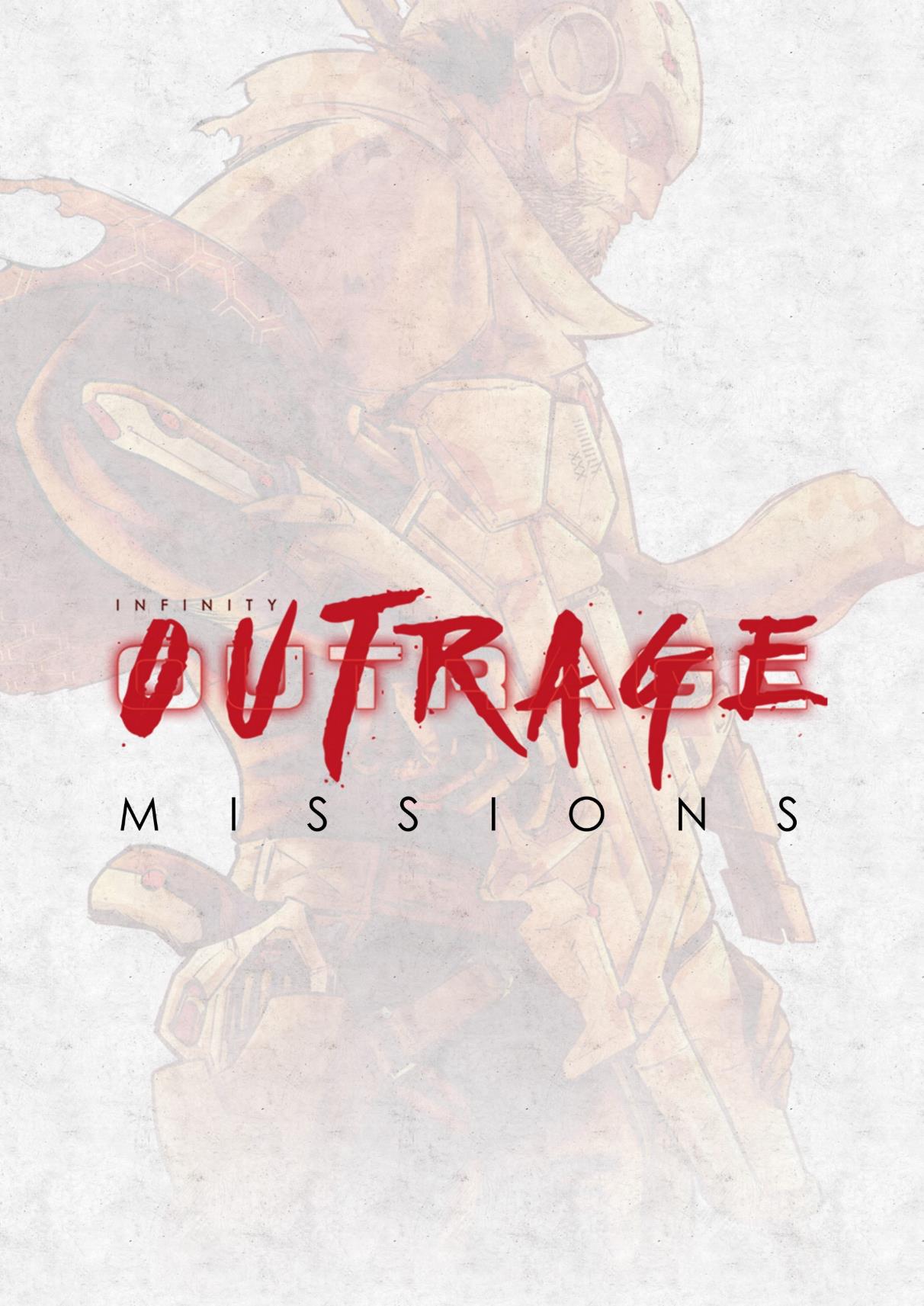 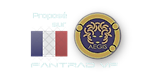 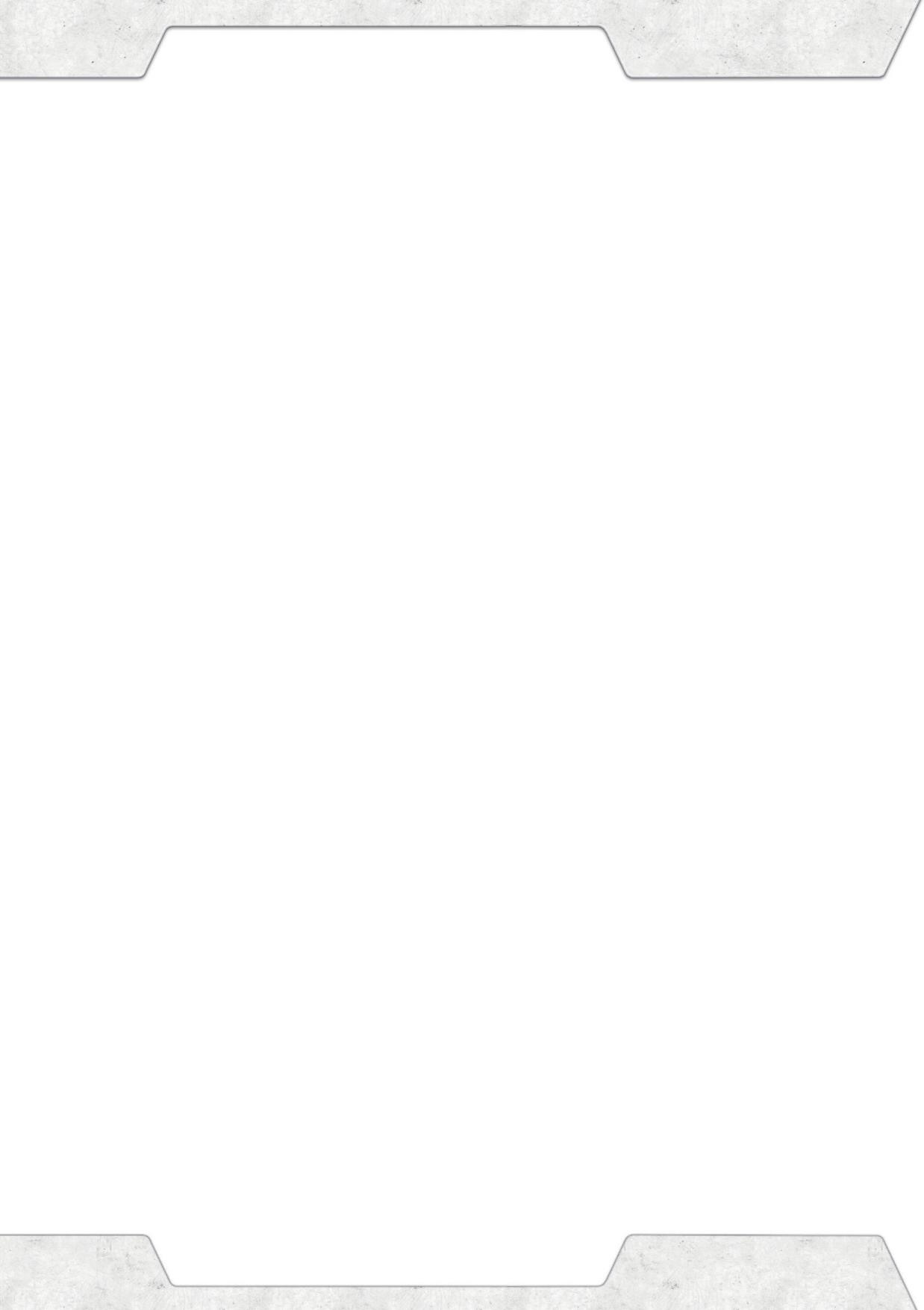 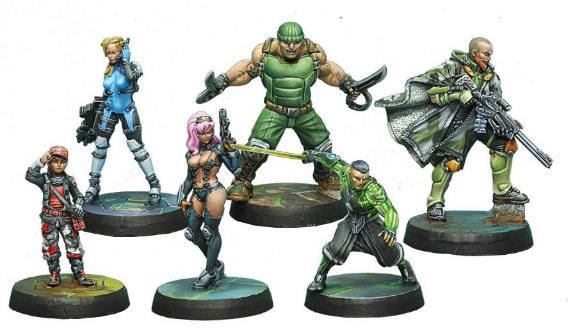 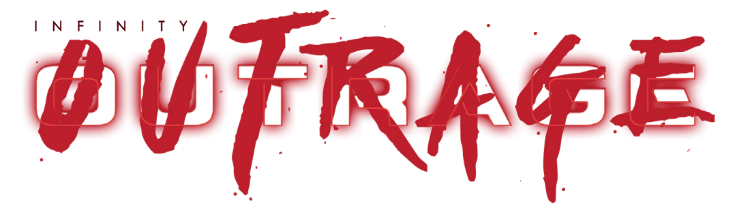 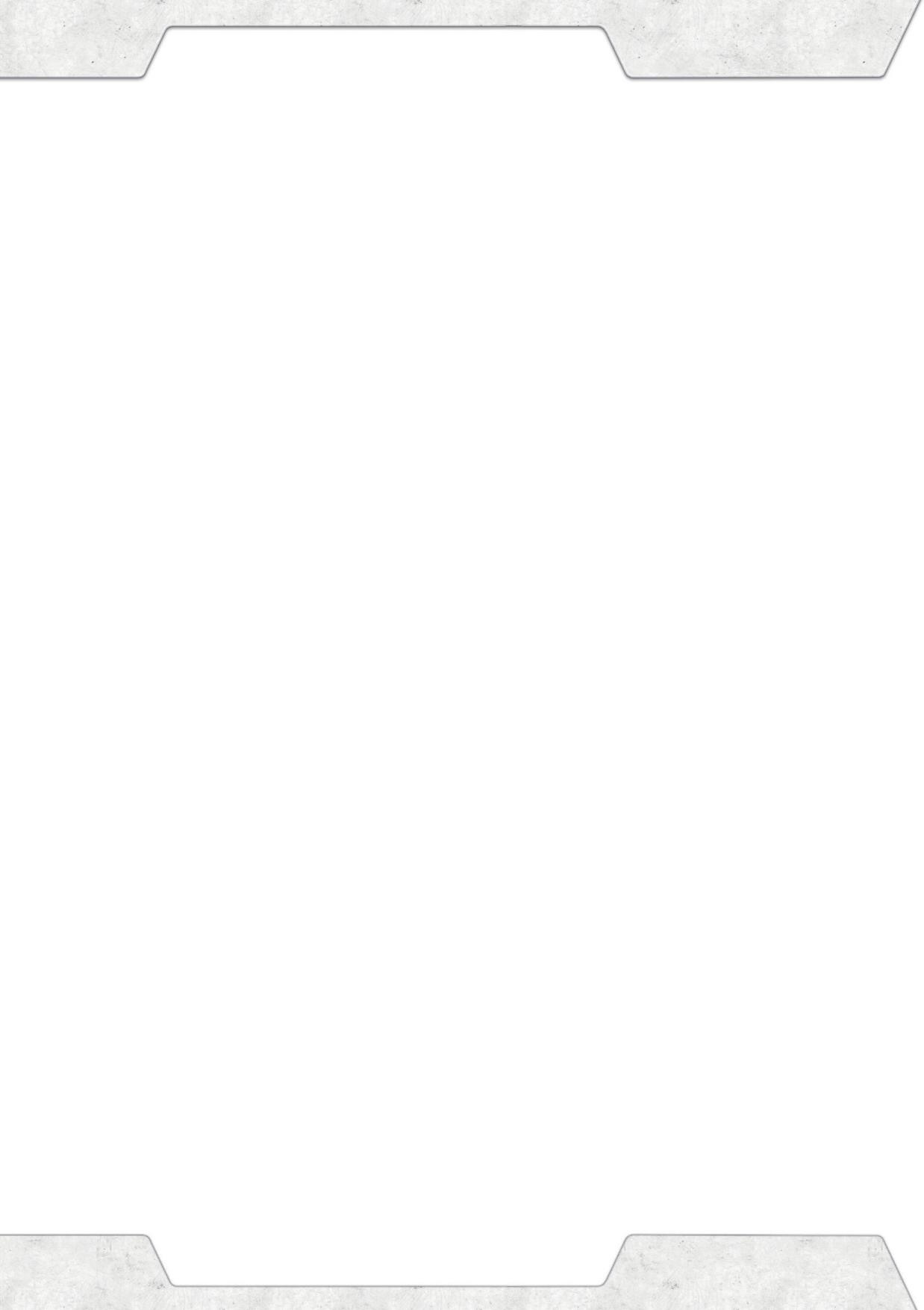 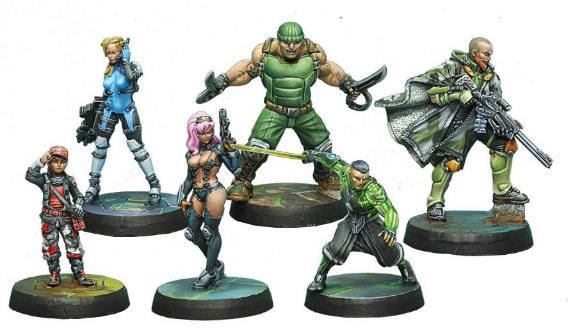 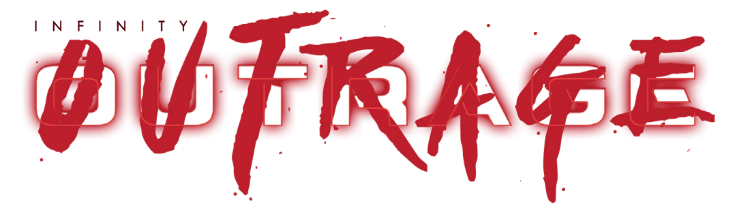 INFINITY OUTRAGE	Nous sommes 175 années dans le futur, l'Humanité a atteint les étoiles. Les plus grandes nations se livrent des guerres secrètes et les actes clandestins d'agents secrets décident de la Destinée de la Sphère Humaine.Knauf, un sniper vétéran, a vécu la plus grande partie de sa vie sous couverture, participant à des atrocités jusqu'au jour où une opération l’atteint dans son âme. Brisé et désespéré, il abandonna le combat en pensant que son passé cesserait de le hanter.Il se trompa.Sans son implication, les noyaux survivants de cette opération ne cessèrent de se répandre et menacèrent de bouleverser l'équilibre précaire de la balance des pouvoirs, qui maintient l'ensemble de la Sphère Humaine.Recruté une fois encore, Knauf doit maintenant affronter ses propres méfaits et sa propre personne dans une frénésie de trahison et de destruction où personne ne peut survivre.INFINITY OUTRAGE - SET DE MISSION	Outrage, le premier manga d'Infinity, est une histoire d'espionnage pleine d'action, avec des personnages charismatiques qui resteront gravés dans votre mémoire et permettra d'en savoir plus sur la Sphère Humaine et les puissances qui la dirigent.En l'honneur de ces personnages, le coffret Infinity Outrage a été réalisé, comprenant les personnages principaux de la Dolly Dagger Team, ainsi que leur antagoniste : Jethro. Cependant, en raison des circonstances de l'histoire, ces personnages ne peuvent faire partie des listes ITS officielles. Néanmoins, ces personnages et les superbes modèles les personnifiant méritent des profils de troupes pour les jouer, mais pas en tournois ITS.Vous trouverez ici une Liste d'Armée fermée et complète, incluant tous les membres de la Dolly Dagger Team et un texte détaillé de chaque mission, expliquant comment ils fonctionnent.Mais ce set n'aurait aucun sens sans les antagonistes de la Dolly Dagger Team : Jethro et ses alliés de la Société Druze. En conséquence, ce set inclut également la Druze Bayram Security, une Sectorielle Mercenaire pour créer avec, des listes d'armée et pouvoir contrer l'équipe du Dolly Dagger.Ce set de missions vous permettra non seulement de jouer avec les personnages principaux d'Outrage, mais aussi de reproduire certaines des scènes d'action les plus intenses du manga à travers quatre scénarios :» Altercation sur Paradiso Représentant l'embuscade par Jethro, d'une force PanOcéanienne dans les jungles de Paradiso.» Come Here, Dolly Dagger! Recréant l'arrivée de la Dolly Dagger Team dans la zone d'opérations de Svalarheima et son affrontement avec les forces Druzes.» Dolly Heavy Mamma Rejouant les moments cruciaux de la confrontation entre la Dolly Dagger Team et les Druzes.» Prends garde, Baby! Représentant l'exfiltration de Svalarheima et l'attaque par les forces de sécurité de Yu-Jing.Chaque set inclut un mode narratif rendant possible à ces 2 forces, de se faire face, à l'exception des listes PanOcéanie et Yu-Jing dans le premier et dernier set, afin de recréer facilement ces scènes d'action incroyable.En dépit du fait que deux profils ne puissent être utilisés en ITS, le système utilisé dans les missions est le même et le nombre de sets permettent parfaitement l'organisation d'un tournoi Infinity amical, bien que non officiel. Alors n'attendez plus, embarquez dans le Dolly Dagger et faites l'expérience d'Outrage, en direct ! 	2	PERSONNAGES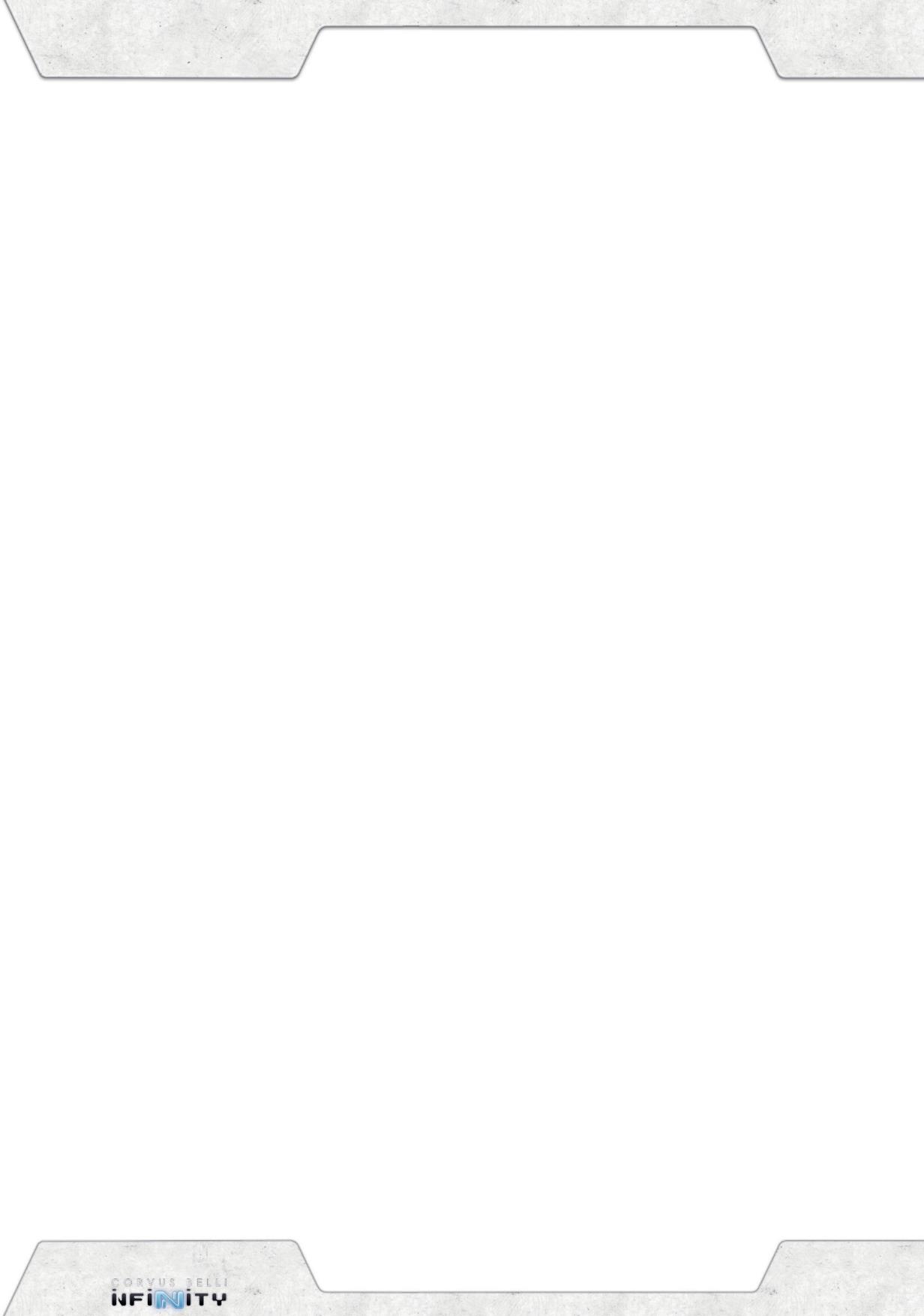 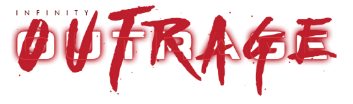 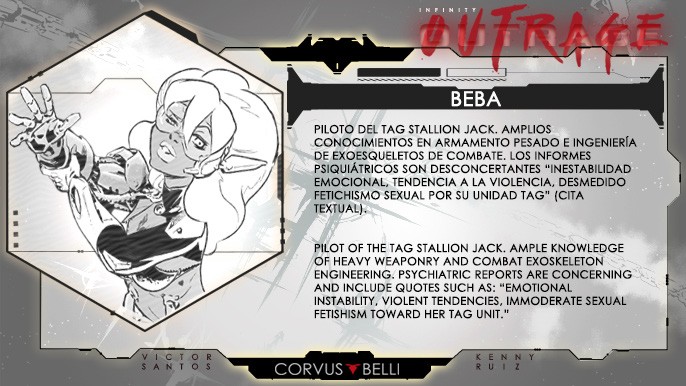 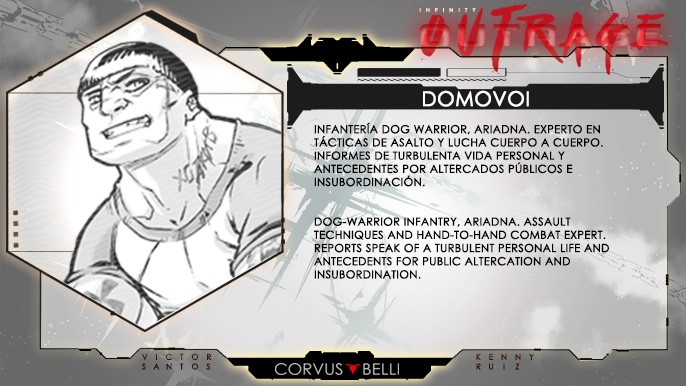 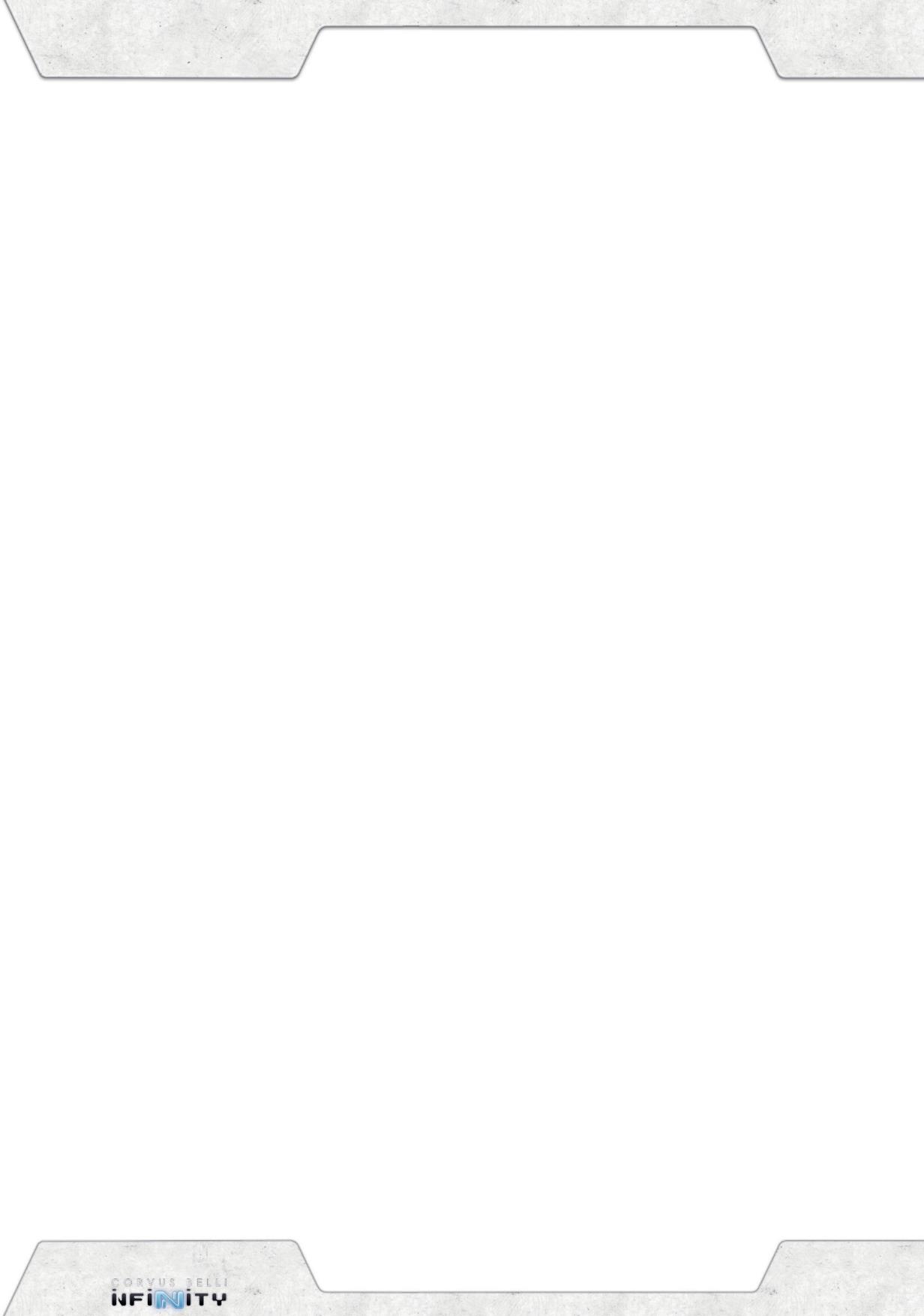 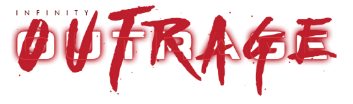 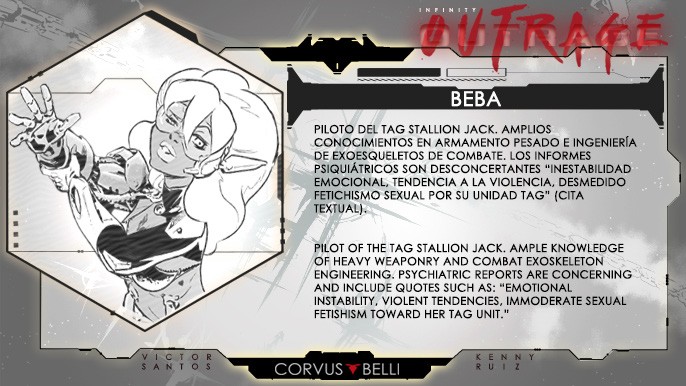 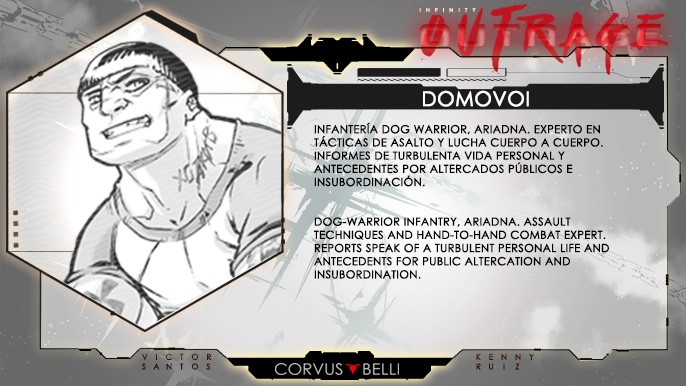  	3	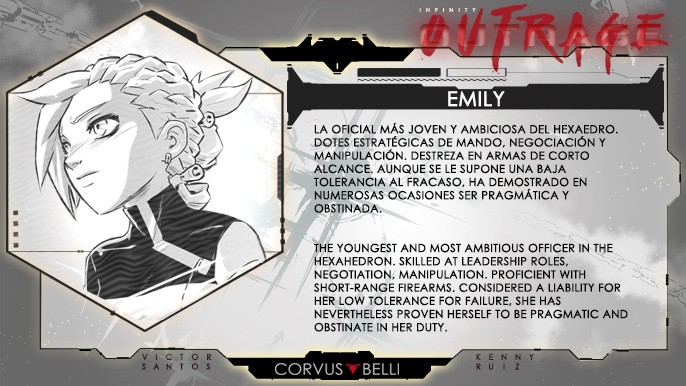 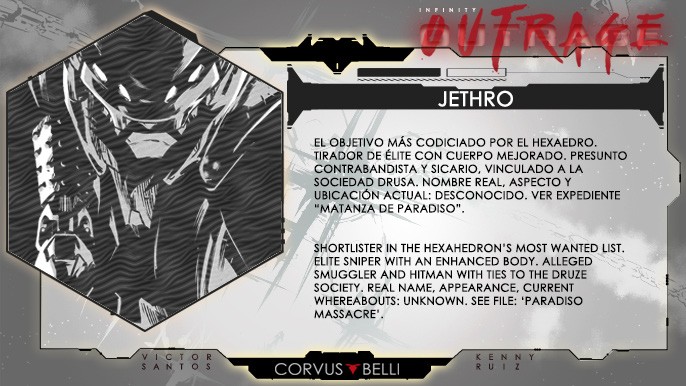 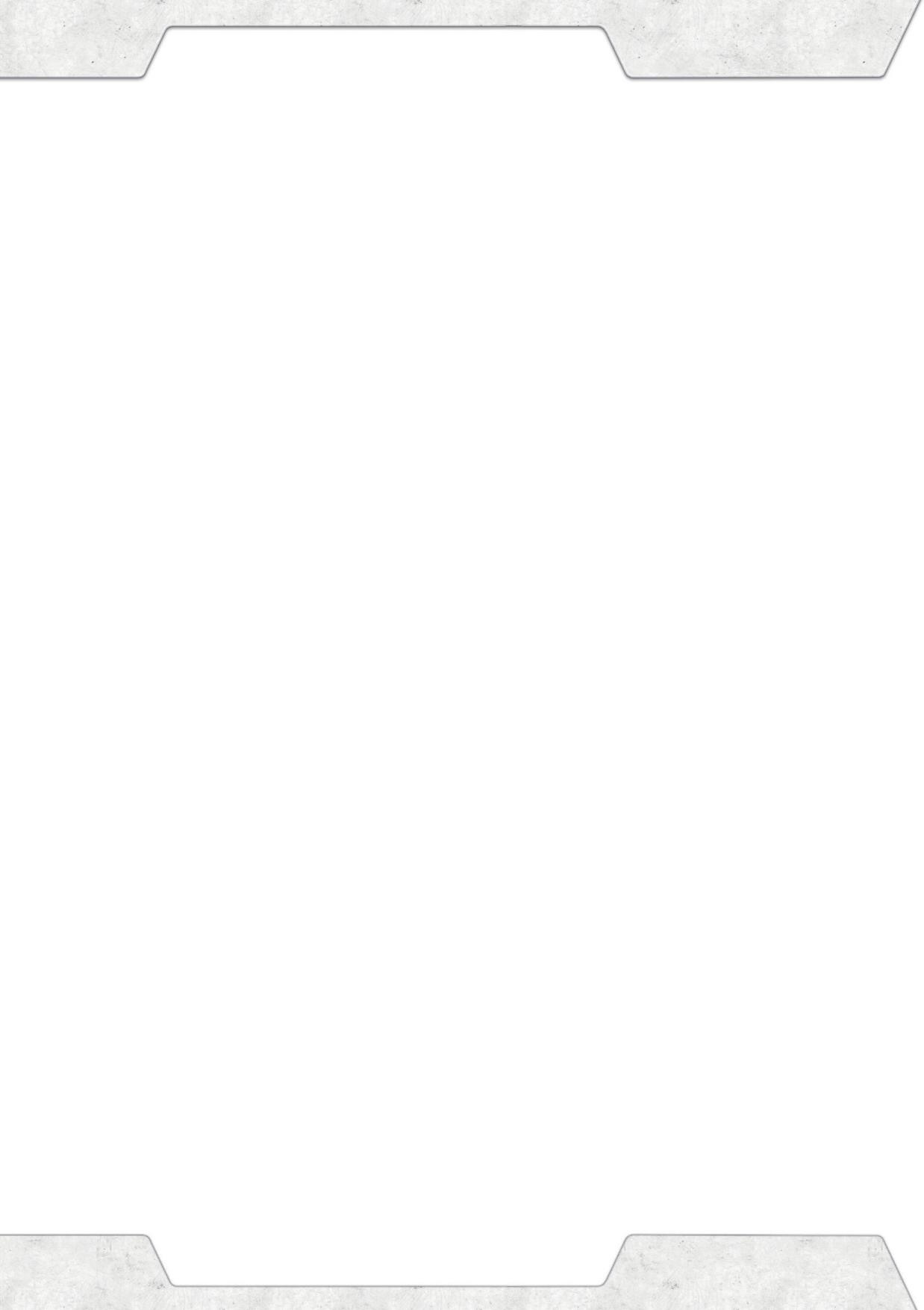 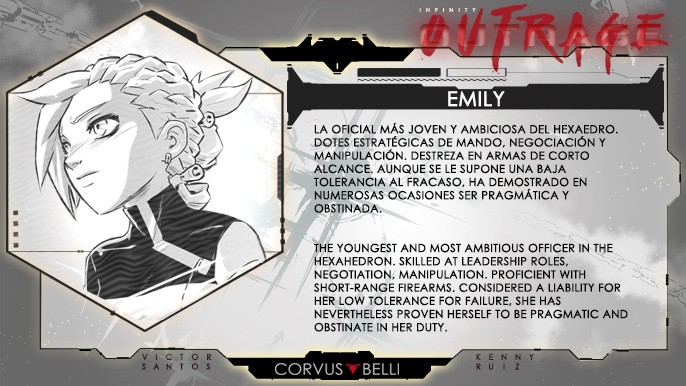 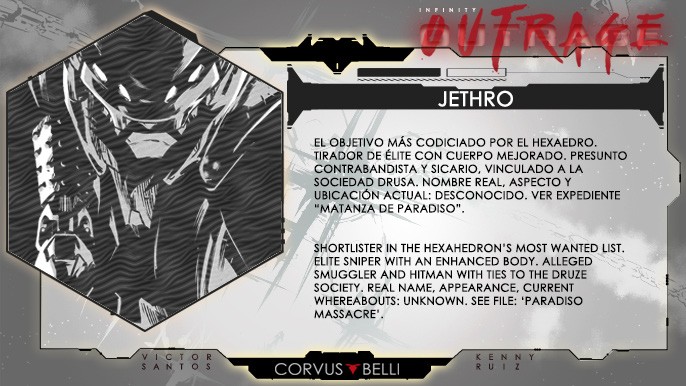  	4	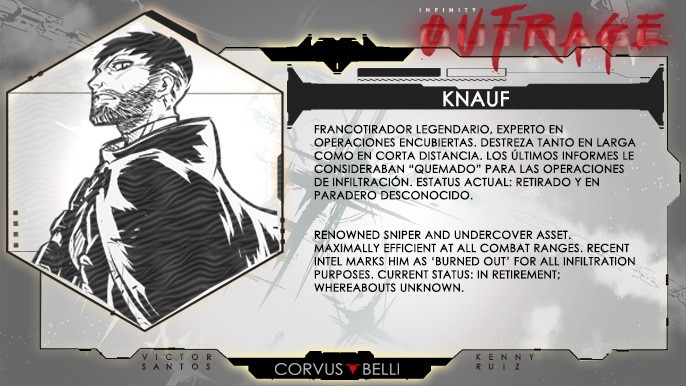 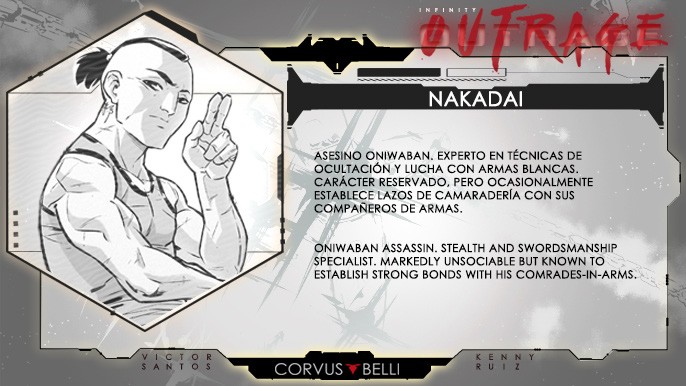 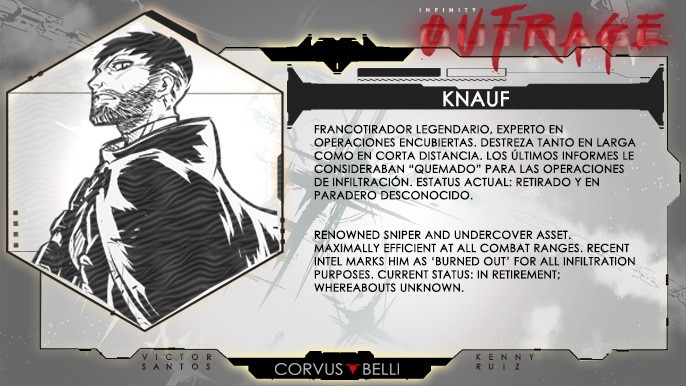 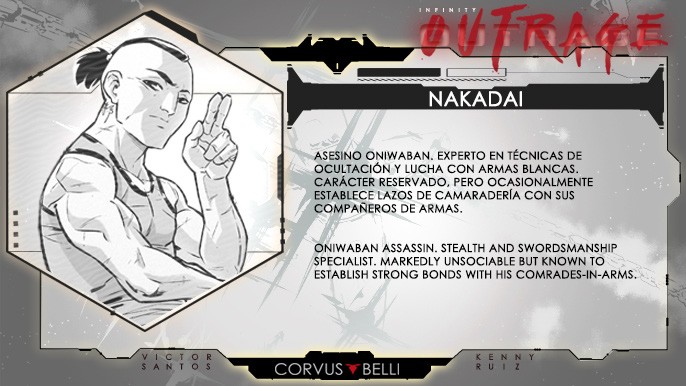  	5	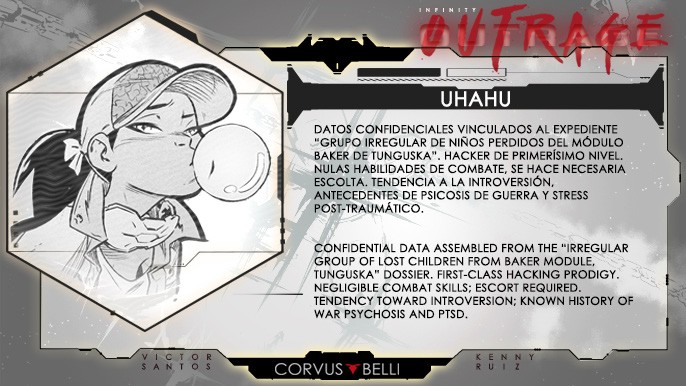 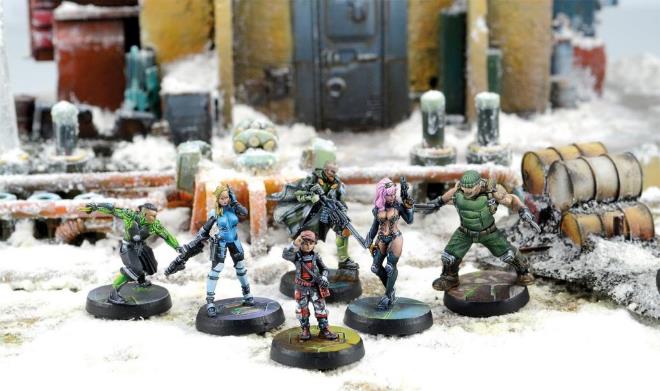 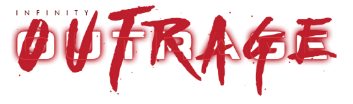 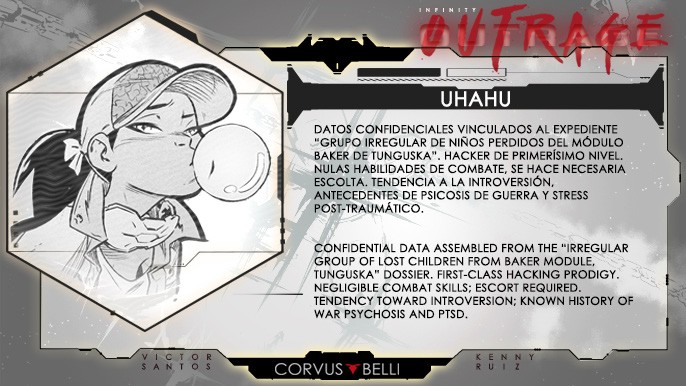 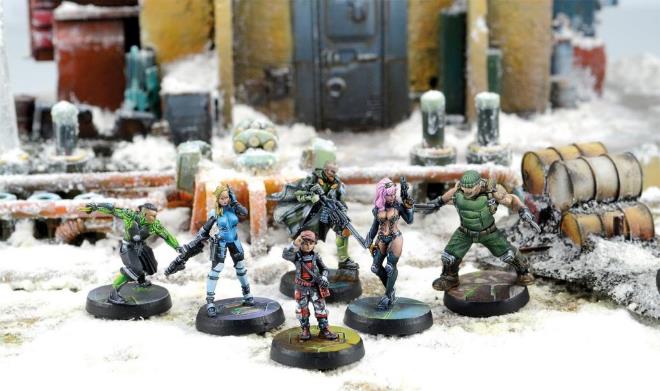  	6	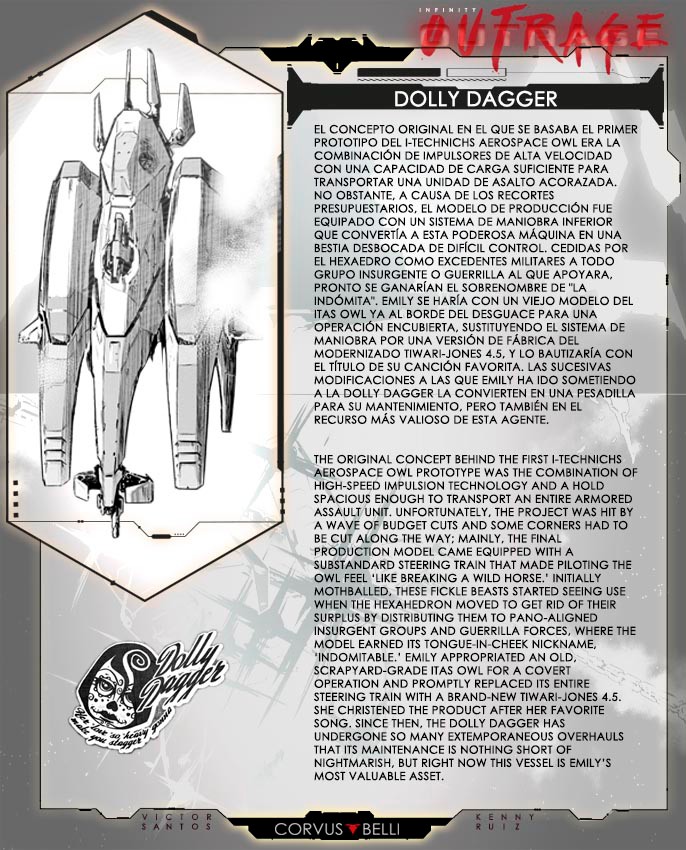 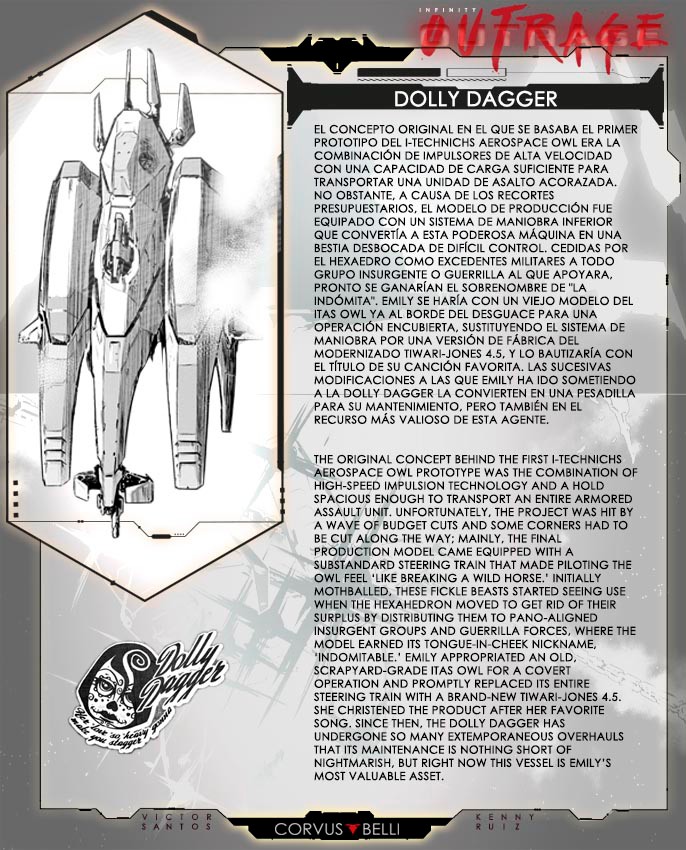  	7	Dolly Dagger Team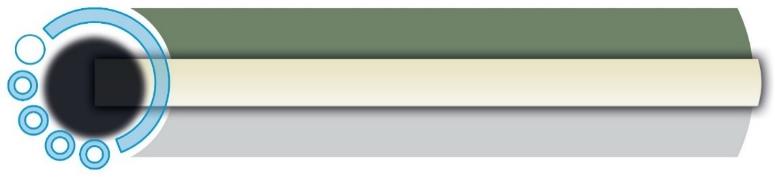 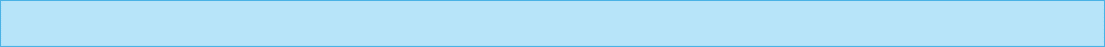 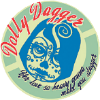 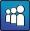 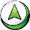 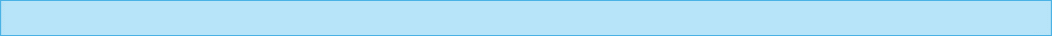 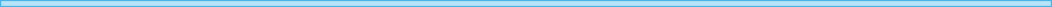 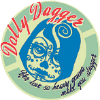 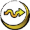 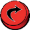 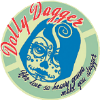 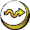 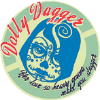 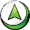 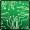 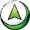 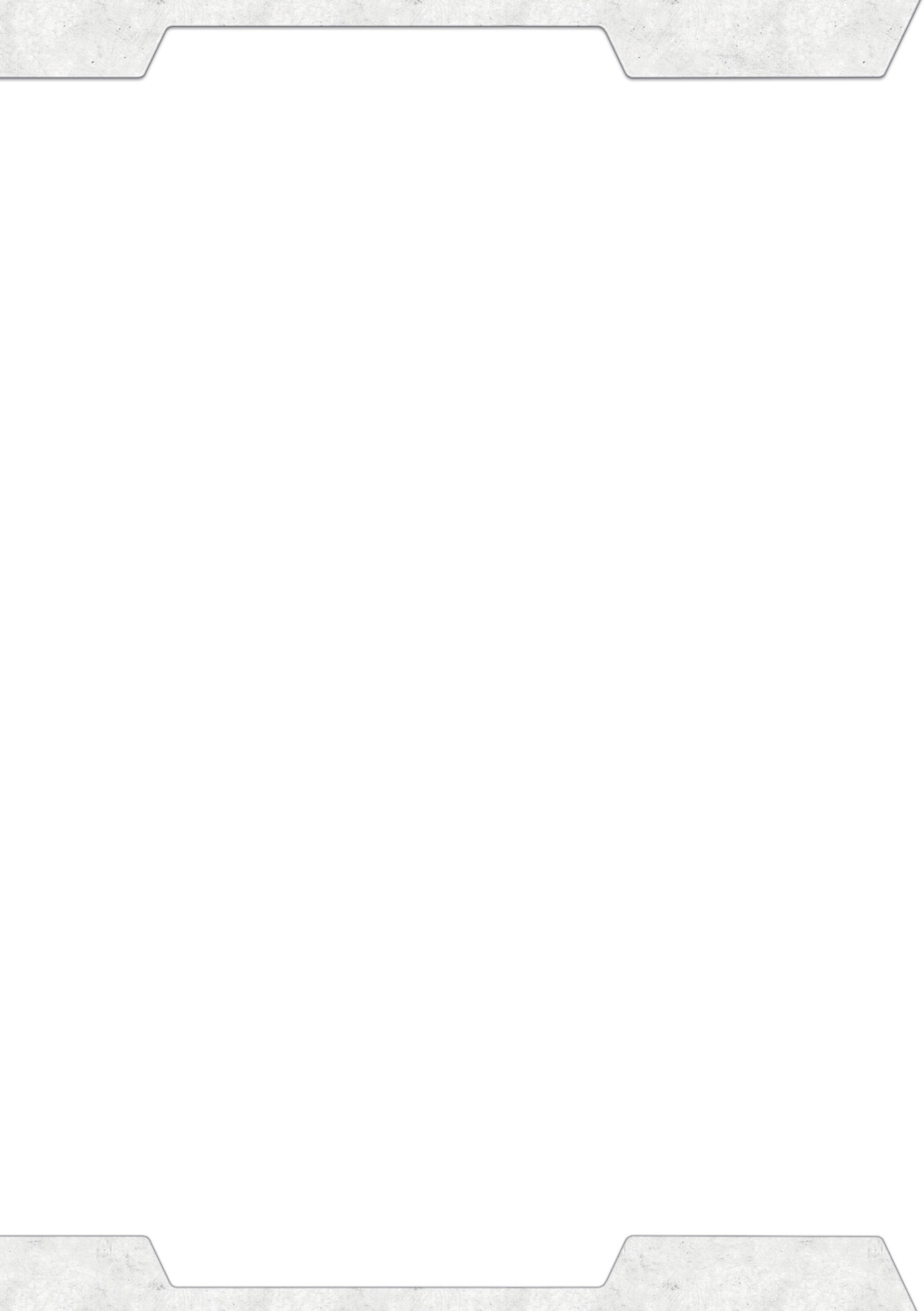 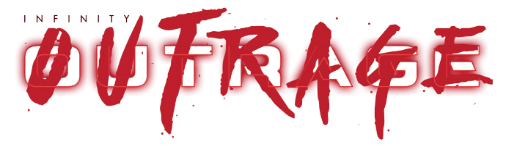 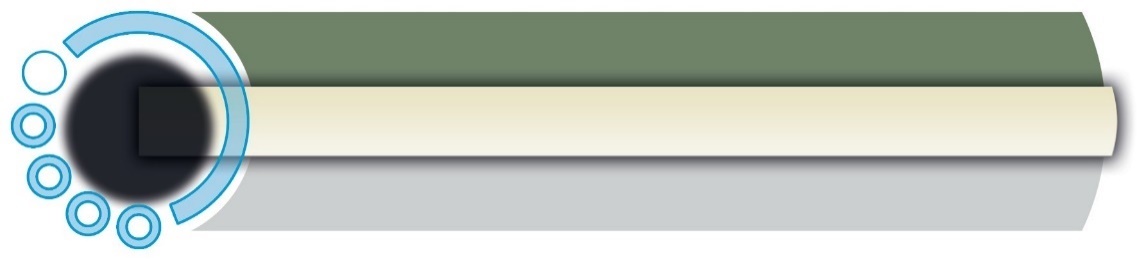 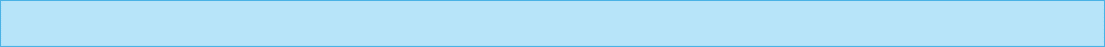 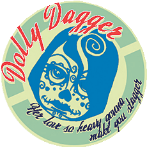 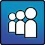 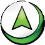 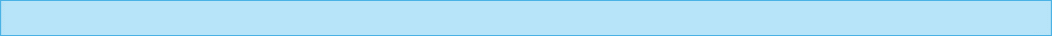 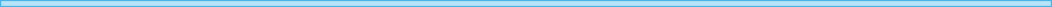 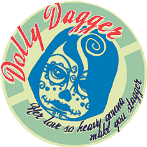 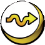 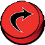 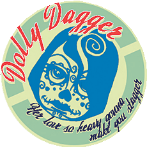 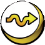 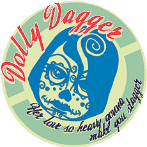 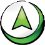 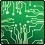 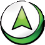 ISC: Emily Handelman, Intel AgentIL    MOV	CC	TR	PH	VOL   BLI   PB	B	S	DIS 10-10		15		13		10		14	1	3		1	2		1Équipement : Viseur XCompétences Spéciales : CD: Mimétisme · Observateur d’Artillerie · Infirmier · V: TenaceISC: Stallion Jack, Anaconda Mercenary TAGTAG    MOV	CC	TR	PH	VOL   BLI   PB     STR	S	DIS 15-10		18		13		16		13	6	6	2	7		1Équipement : DE: Système de Survie · ECMCompétences Spéciales : Habité ·Troupe Religieuse · V: CourageIL    MOV	CC	TR	PH	VOL   BLI     PB	 B	S	DIS 10-10		17		12		10		13	1	3		1	2		1Compétences Spéciales : Troupe Religieuse · V: CourageNom	Armes TR	Armes CC	CAP	 PBEBA	Spitfire, Chain-Colt	Pistolet, Couteau	-	-ISC: Domovoi, Mercenary Dog-WarriorWB    MOV	CC	TR	PH	VOL   BLI     PB	 B	S	DIS 10-10		21		10		14		12	1	0		1	2		1Compétences Spéciales : Berserk · Kinematika N1 · Guerrier Né · Super-Saut       Immunité Totale · TransmutationWB    MOV	CC	TR	PH	VOL   BLI     PB	B	S	DIS 15-10	23		10		16		12	3	0	2	6		-Compétences Spéciales : Berserk · Kinematika N2 · Guerrier Né · Super-Saut · Immunité Totale 	8	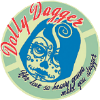 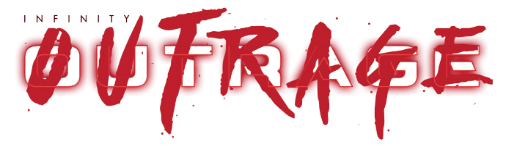 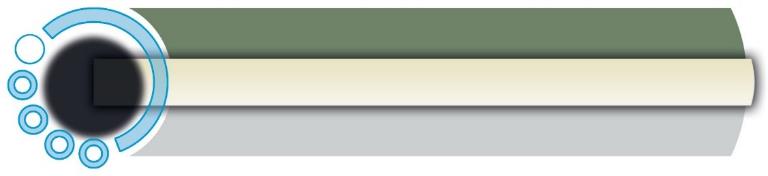 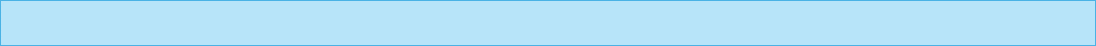 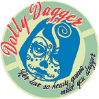 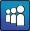 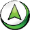 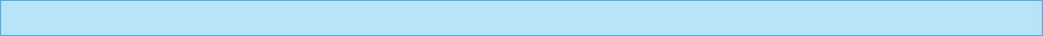 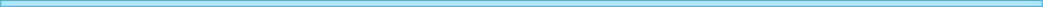 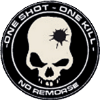 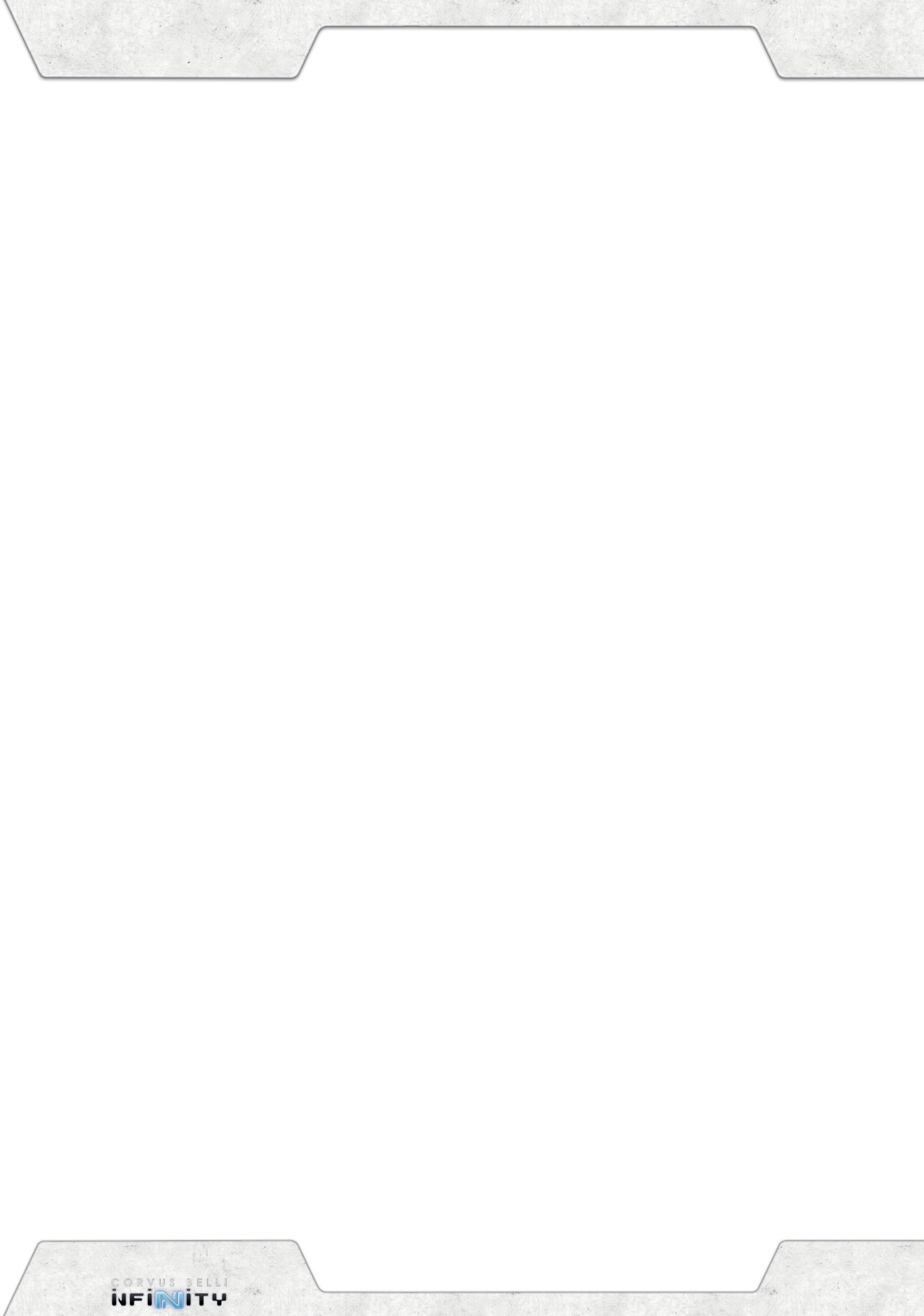 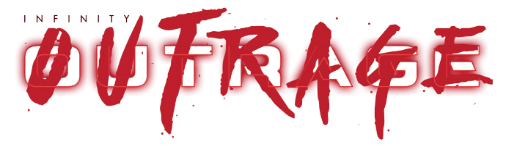 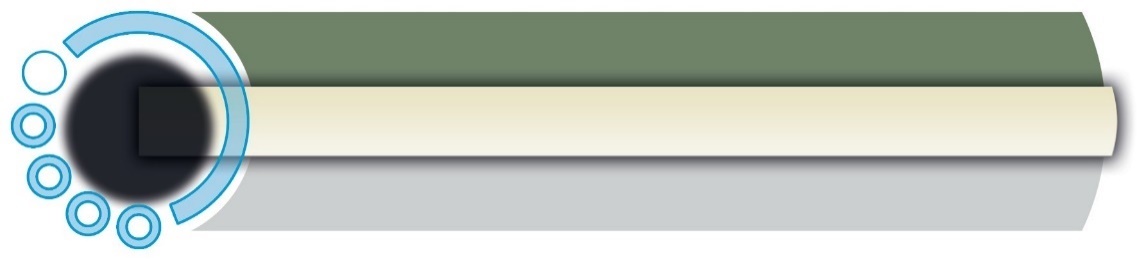 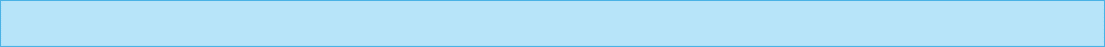 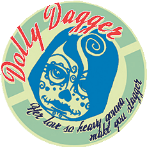 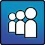 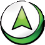 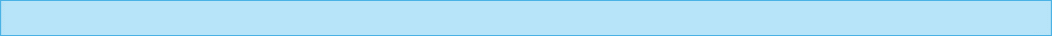 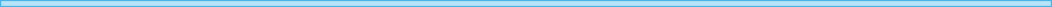 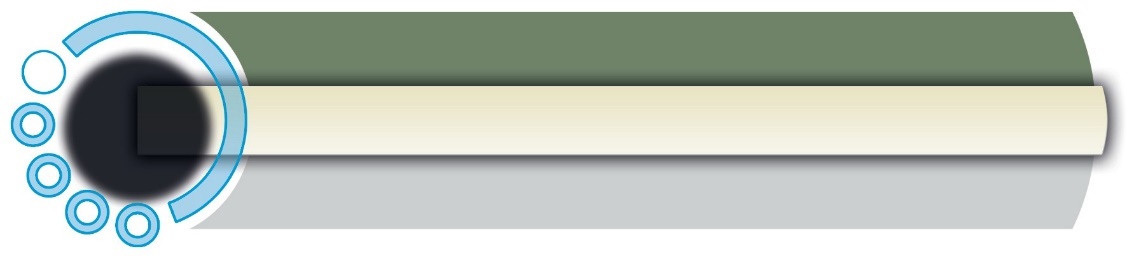 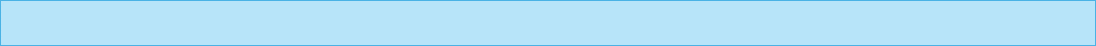 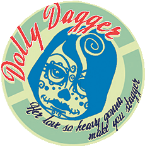 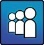 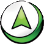 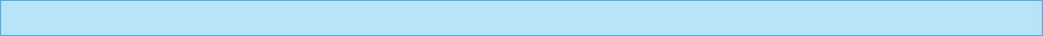 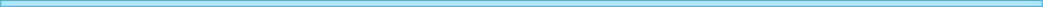 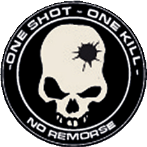 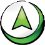 ISC: Nakadai, Mercenary OniwabanEC    MOV	CC	TR	PH	VOL   BLI     PB	 B	S	DIS 10-10	24		12		12		14	1	3		1	2		1Compétences Spéciales : CD: Camouflage TO • Hyper-Dynamique N1 • Kinematika N2 • Arts Martiaux N4 • Multi-terrain • Infiltration Supérieure • V: TenaceNom	Armes TR	Armes CC	CAP	P   NAKADAI	Fusil d’Abordage, Nanopulseur	Pistolet, Arme CC Monofilament,         -         B CouteauISC: Knauf, Outlaw Sniper	Troupes MercenairesIL    MOV	CC	TR	PH	VOL   BLI     PB	 B       S	DIS 10-10		19		13		11		13	1	0		1	2		1Équipement : Viseur Multi-spectral N1Compétences Spéciales : CD: Mimétisme · Tir Précis N1 · Multi-terrain · FurtivitéNom	Armes TR	Armes CC	CAP	PKNAUF	Fusil de Sniper MULTI	Pistolet Lourd, Couteau	1.5	AISC: Uhahu, Hacker à louerIL    MOV	CC	TR	PH	VOL   BLI     PB	 B        S	DIS 10-10		12		11		10		14	1	3		1	2		1Compétences Spéciales : V: Ignorer les BlessuresNom	Armes TR	Armes CC	CAP	PUHAHU Hacker (Disp. de Piratage Plus. UPGRADE: Icebreaker)Pitcher, Charges Creuses	Pistolet Assaut, Couteau	-	A	TABLE DE Coût	                                           A = 31 POINTS     C = 75 POINTS 	9	Druze Bayram Security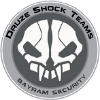 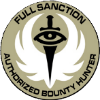 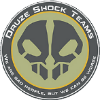 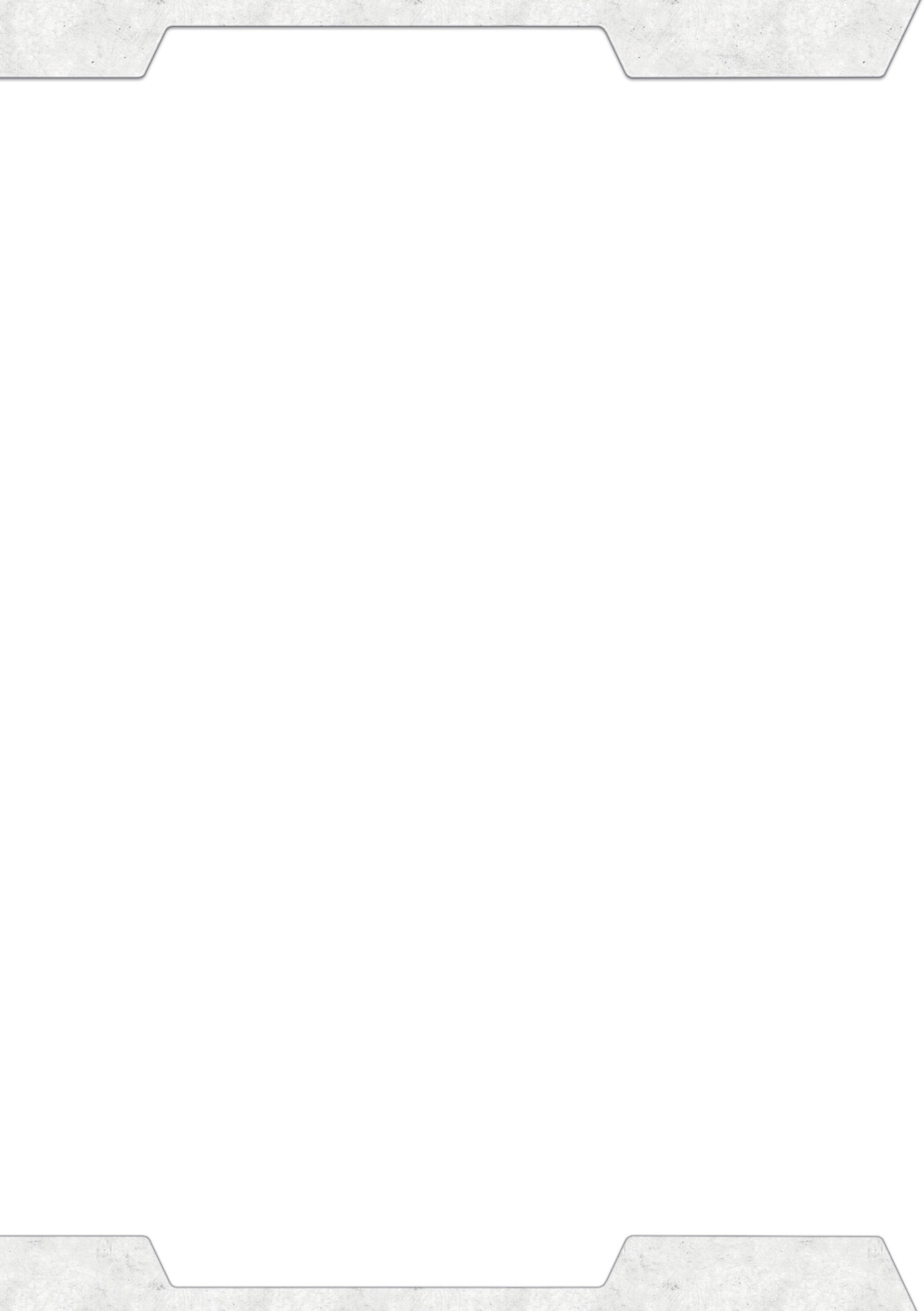 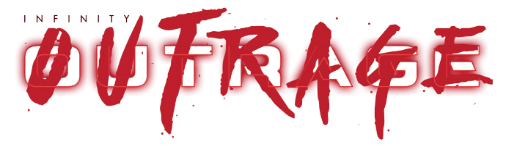 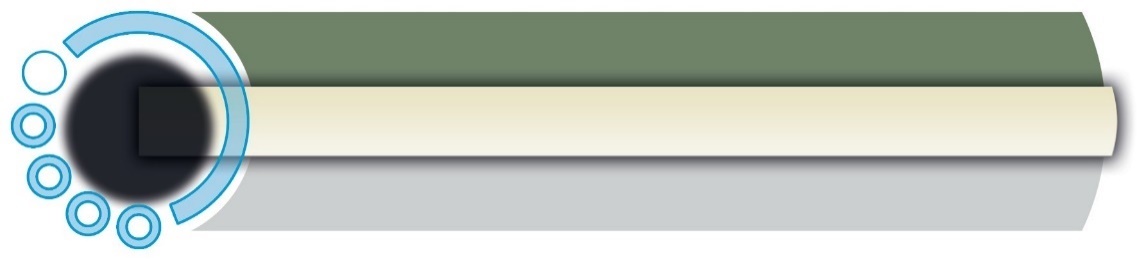 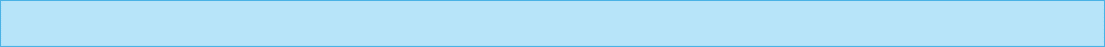 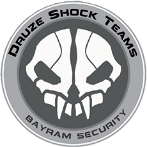 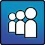 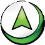 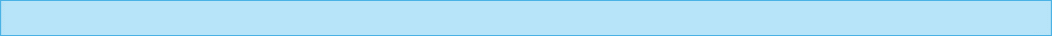 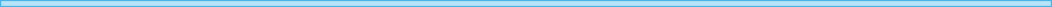 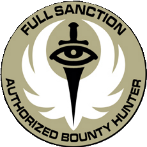 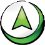 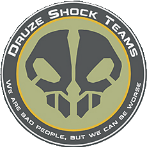 ISC: Jethro, Druze Sniper    MOV	CC	TR	PH	VOL   BLI     PB	B        S	DIS 10-10		19		13		11		13	1	3		1	2		1	  Équipement : Viseur Multi-Spectral N2Compétences Spéciales : CD: Mimétisme · Tir Précis N1 · Multi-terrain Furtivité · V: Ignorer les BlessuresISC: Druze Shock Teams	Troupes MercenairesIM    MOV	CC	TR	PH	VOL   BLI     PB	B        S	DIS 10-5		15		12		11		13	3	3		1	2	TotalCompétences Spéciales : Fatalité N1 · Fireteam Duo · Vétéran N1ISC: Authorized Bounty Hunters	Troupes MercenairesILCompétences Spéciales : Butin N2 · Fireteam: Duo · Furtivité 	10	ISC: Bashi Bazouks	Troupes MercenairesIL    MOV	CC	TR	PH	VOL   BLI     PB	 B        S	DIS 10-10		15		11		10		12	2	0		1	2		2Équipement : Holoprojector N2Compétences Spéciales : DA: Parachutiste / Zero-GISC: Pathfinder Dronbot	Troupes de SoutienREM    MOV	CC	TR	PH	VOL   BLI     PB      STR    S	DIS 15-10		8		11		10		13	0	3	1	3		3Équipement : Désactivateur · RépétiteurCompétences Spéciales : Observateur d’artillerie · G: Commandé à Distance · Sat-lock · CapteurISC: Sierra Dronbot	Troupes de SoutienREM    MOV	CC	TR	PH	VOL   BLI     PB      STR    S	DIS 15-10		8		11		10		13	0	3	1	3		1Équipement : Viseur 360ºCompétences Spéciales : G: Commandé à Distance · Réaction TotalISC: Clipper Dronbot	Troupes de SoutienREM    MOV	CC	TR	PH	VOL   BLI     PB    STR      S     DIS 15-10		8		12		10		13	0	3	1	3		1Compétences Spéciales : G: Commandé à Distance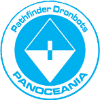 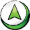 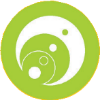 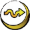 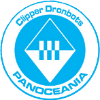 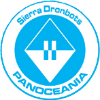 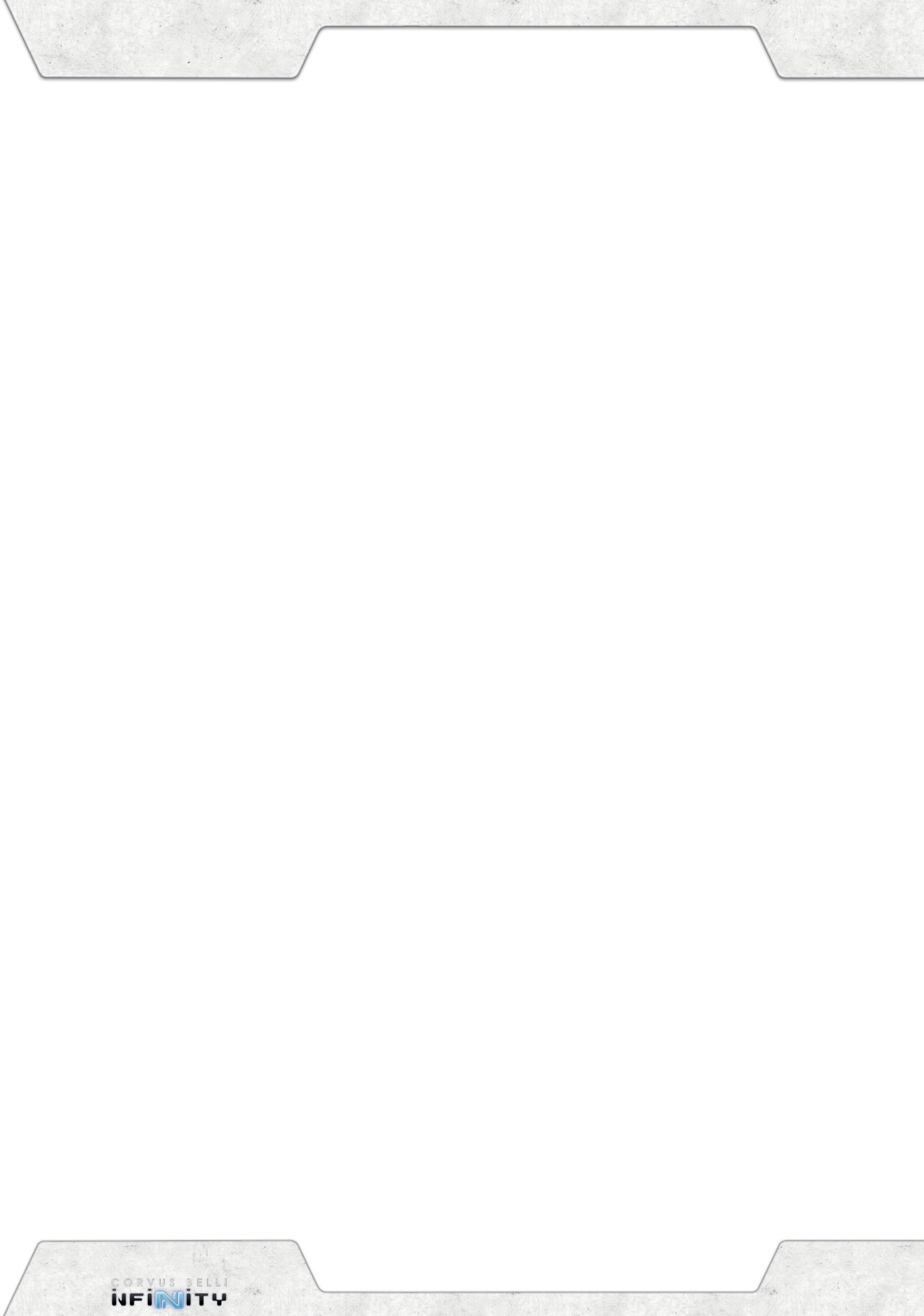 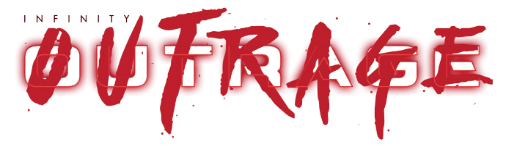 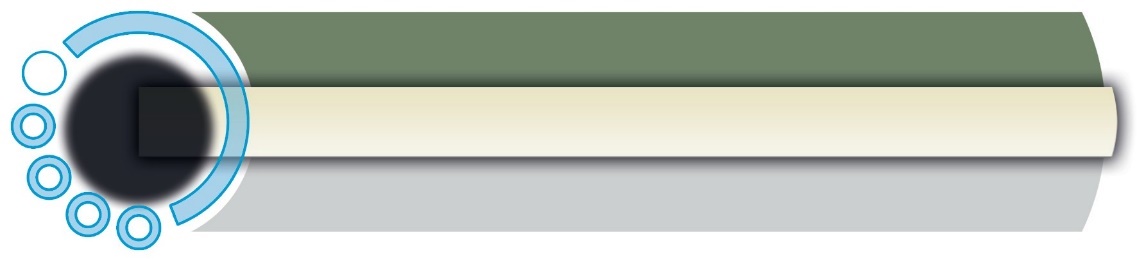 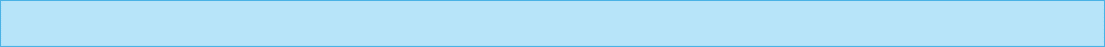 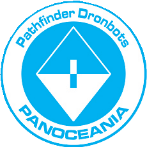 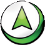 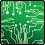 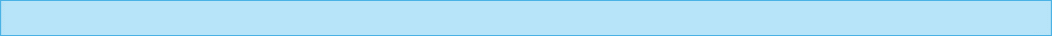 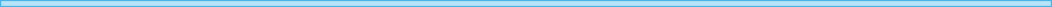 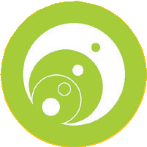 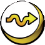 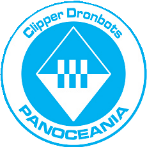 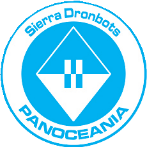 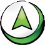  	11	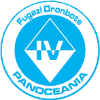 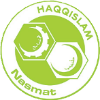 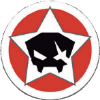 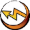 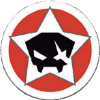 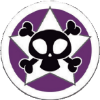 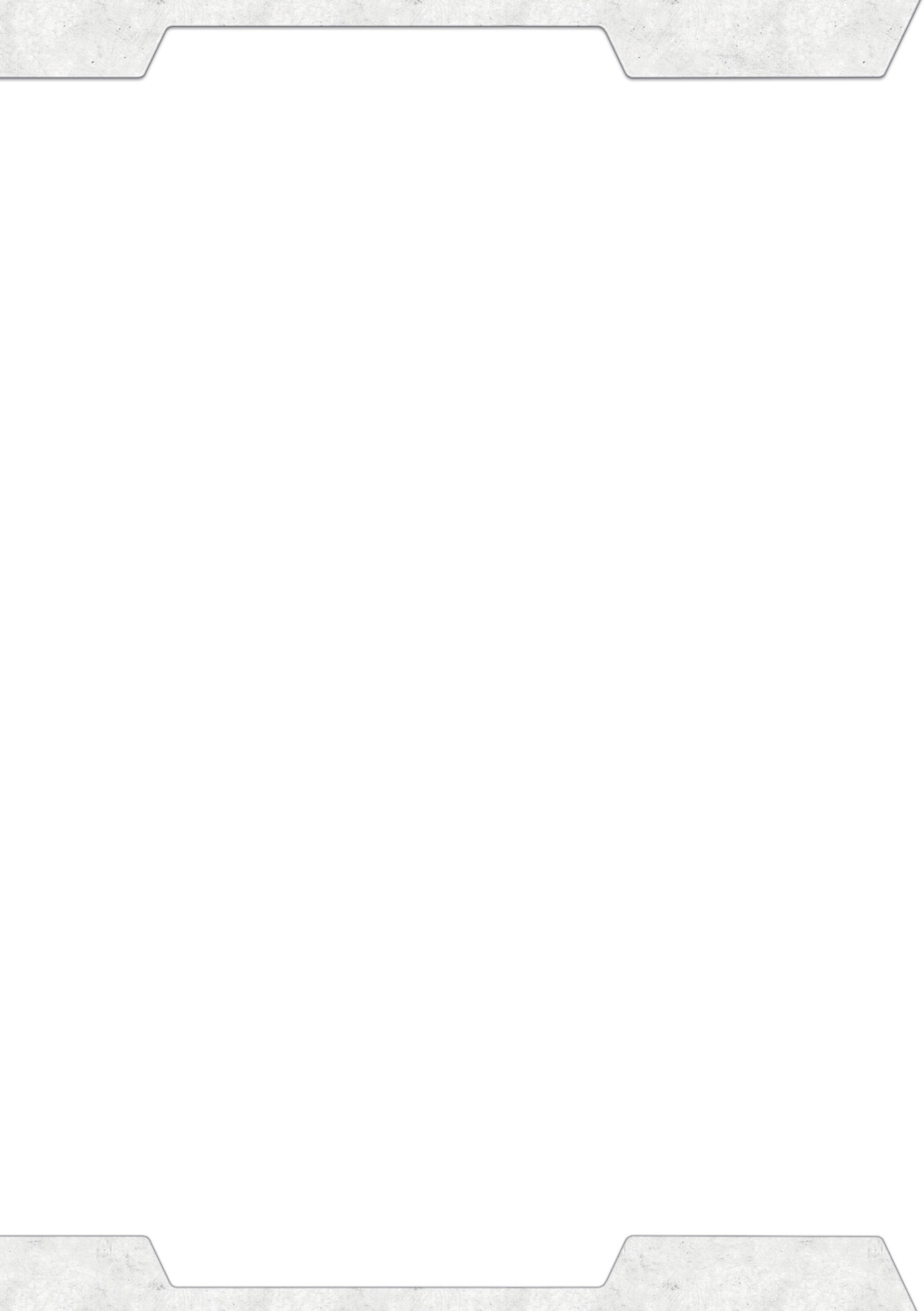 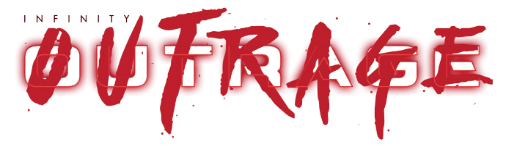 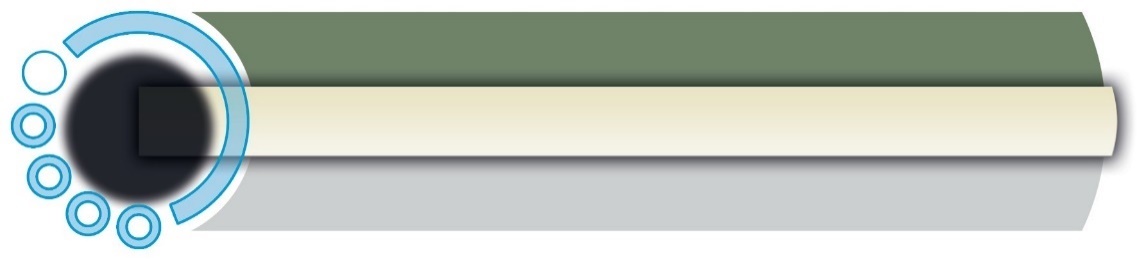 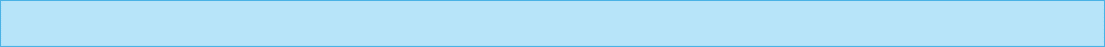 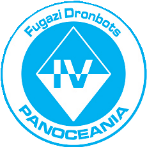 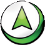 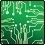 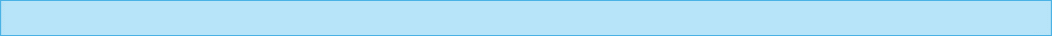 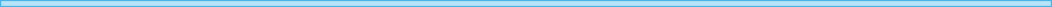 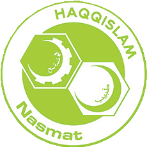 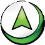 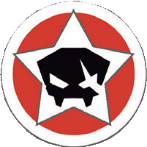 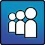 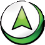 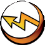 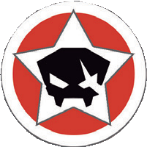 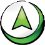 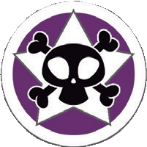 ISC: Fugazi Dronbot	Troupes de SoutienREM      MOV	CC	TR	PH	VOL   BLI     PB    STR      S	DIS 15-15		8		8		11		13	0	3	1	3		2Équipement : Répétiteur Compétences Spéciales : G: Commandé à Distance · CD: MimétismeISC: Nasmat Remotes	Troupes de SoutienREM    MOV	CC	TR	PH	VOL   BLI     PB    STR      S	DIS 15-10		8		8		10		13	0	3	1		1		2Compétences Spéciales : G: Servant · CD: MimétismeNom	Armes TR	Armes CC	CAP	PNASMAT	Impulsion Électrique	0	3ISC: Scarface & Cordelia, Equipe Mercenaire Mécanisée	Troupes MercenairesTAG    MOV	CC	TR	PH	VOL   BLI     PB    STR      S	DIS 15-10		19		13		15		13	5	6	3	7		1Équipement : ECM Compétences Spéciales : Assaut · Habité · V: CourageNom	Armes TR	Armes CC	CAP	PSCARFACE	2 Mk12, Panzerfaust	Arme CC AP	1.5	51IL    MOV	CC	TR	PH	VOL   BLI     PB	 B        S	DIS 10-10		15		12		11		13	0	0		1	2		-Compétences Spéciales : Pilote · Opérateur Spécialiste · V: CourageNom	Armes TR	Armes CC	CAP	PSCARFACE	Fusil à Pompe Léger	Pistolet, Arme CCIL    MOV	CC	TR	PH	VOL   BLI     PB	 B        S	DIS 10-10		13		11		10		13	1	3		1	2		1Compétences Spéciales : CD: Mimétisme · Ingénieur · V: CourageNom	Armes TR	Armes CC	CAP	PCORDELIA TURNER	Fusil Combi, Chain-colt, Charge Creuse	Pistolet, Couteau	0	17SCARFACE & CORDELIA TURNER	1.5	68 	12	 Armée Sectorielle Druze Bayram Security 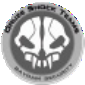 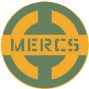 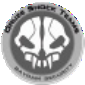 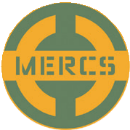  	13	FATALITÉ Fatalité	Le possesseur de cette Compétence Spéciale dispose d’un instinct meurtrier et d’une dextérité particulière augmentant les dégâts causés à sa cible. Il s’agit d’une Compétence Spéciale à Niveaux.Fatalité Niveau 1 (compétence automatique)	étiquetteOptionnel.CONDITIONSCette Compétence Spéciale ne peut être utilisée que si l’utilisateur déclare un Tir utilisant l’Attribut de TR.EFFETS» Cette Compétence Spéciale applique un MOD de +1 à la valeur de Dommage de l'Arme TR de son utilisateur.RAPPEL :Cette Compétence Spéciale n’est pas appliquée lors de l’utilisation d’Armes Techniques ou d’Armes de Jet. 	14	MISSION 01 ALTERCATION SUR PARADISO"De type tireur d'élite. Disposant d’un équipement haut de gamme et d’augmentations. Une unité Bagh-Mari a eu une altercation avec lui sur Paradiso. "Emily Handelman. Infinity Outrage.Configuration de Table : A.Règles Spéciales : Secteurs (ZO), Domination de ZO, Carte INTELCOM (Appui et Contrôle), Tués, Cible Désignée, Mode Narratif.DOMINATION DE ZO	Une Zone d’Opération (ZO) est considérée Dominée par un joueur s’il a plus de Points d’Armée que son adversaire à l’intérieur d’une zone. Seules les troupes représentées par des figurines ou des marqueurs (Camouflage, Oeuf-Embryon, Graine-Embryon…) comptent. Ainsi que les balises IA, Proxies et les troupes G: Servant (G: Contrôle à Distance).  	     Mais ne comptent pas les troupes en état Inapte.Objectifs de mission	Objectifs principaux	» Dominer le Secteur le plus proche de votre Zone de Déploiement (1 Point d’Objectif).» Dominer le Secteur central (3 Points d’Objectif).» Dominer le Secteur le plus éloigné de votre Zone de Déploiement (4 Points d’Objectif).» Tuer la Cible Désignée (1 Point d’Objective).Classifié	Chaque Joueur a 1 Objectif Classifié (1 Point d’Objectif).FORCES	CAMP A : 300 points. (Camp Druze)CAMP B : 300 points. (Camp PanOcéanien)Déploiement	Les 2 joueurs se déploient sur des bords opposés de la table de jeu, dans une Zone de Déploiement standard de 30cm de profondeur.Règles spéciales du Scénario	TAILLE DE LA TABLE DE JEU120 x 120 cm.Secteurs (ZO)	Quand la partie est terminée, mais pas avant, définissez Trois Secteurs. Ces Secteurs ont une profondeur de 20 cm et sont aussi larges que la table de jeu. Deux de ces Secteurs sont placés à 10 cm de la ligne centrale de la table de jeu, un de chaque côté, et le troisième Secteur est une bande de 20 cm de profondeur dans la zone de la ligne centrale de la table (voir bandes vertes de la carte).Dans ce scénario, chaque Secteur est considéré comme une Zone d’Opération (ZO).Les Marqueurs représentant des Armes ou de l’Équipement (comme les Mines, Répétiteurs Déployable), les Holo-échos et n’importe quel marqueur ne représentant par un soldat ne comptent pas non plus.Les joueurs considèrent qu’un soldat est à l’intérieur d’une Zone d’Opération quand plus de la moitié de son socle est dans la ZO.SHASVASTII	Les troupes possédant la Compétence Spéciale Shasvastii placées dans une Zone d’Opérations, sont prises en compte quand elles sont en État d’Œuf-Embryon (Spawn-Embryo) ou tout autre État qui ne soit pas Inapte.BAGAGELes troupes possédant l’Équipement : Bagage, placées dans une Zone d’Opérations et qui ne sont pas en État Inapte, sont comptées en appliquant les Points d’Armée supplémentaires apportés par cet Équipement.CARTE INTELCOM (APPUI ET CONTRÔLE)	Avant le début de la partie, mais après avoir choisi son Objectif Classifié, chaque joueur doit déclarer à son adversaire si cette carte sera son Objectif Classifié ou sa Carte INTELCOM. Chaque joueur lance un dé et celui qui obtient le score le plus élevé, est le premier à annoncer sa décision à son adversaire. Le contenu de la carte, qu’il s’agisse de la mission ou de la valeur de la carte, est considéré comme une Information Privée, quelqu’en soit l’usage choisi par le joueur.À la Fin du troisième Tour de Jeu, lorsque les joueurs comptent leurs points, et suivant l’ordre établi par l’Initiative, le joueur peut utiliser sa Carte INTELCOM en appliquant le Mode Appui et Contrôle (Support and Control).Mode Appui et contrôle : Le joueur peut ajouter la valeur de sa Carte INTELCOM, au total des Points d’Armée qu’il possède, dans la Zone d’Opérations (ZO) de son choix, mais seulement s’il y possède au moins une troupe en État non Inapte.CIBLE Désignée» Dans ce scénario, la Cible Désignée pour le Camp A, peut être n'importe quel Bagh-Mari de la fireteam Bagh-Mari, qui est choisie après la Phase de Déploiement.» Dans ce scénario, Jethro, Sniper Druze, est la Cible Désignée pour le Camp B. 	17	Tués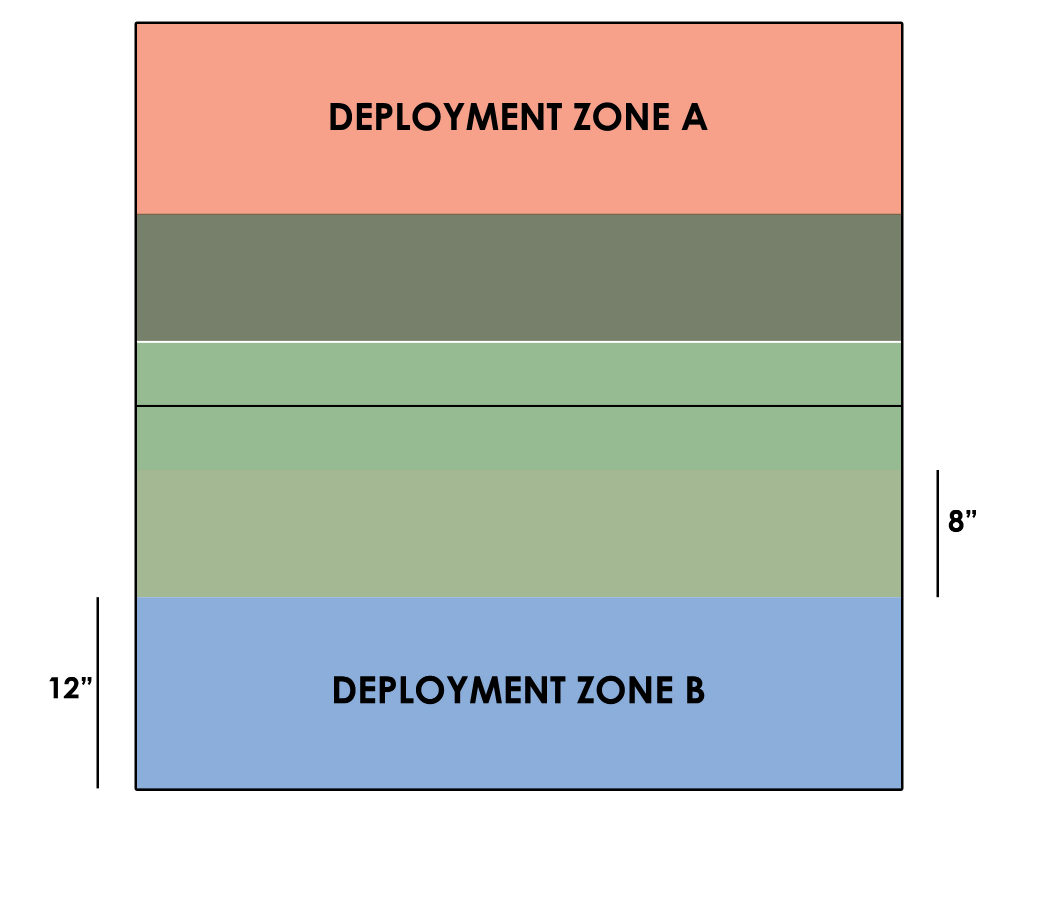 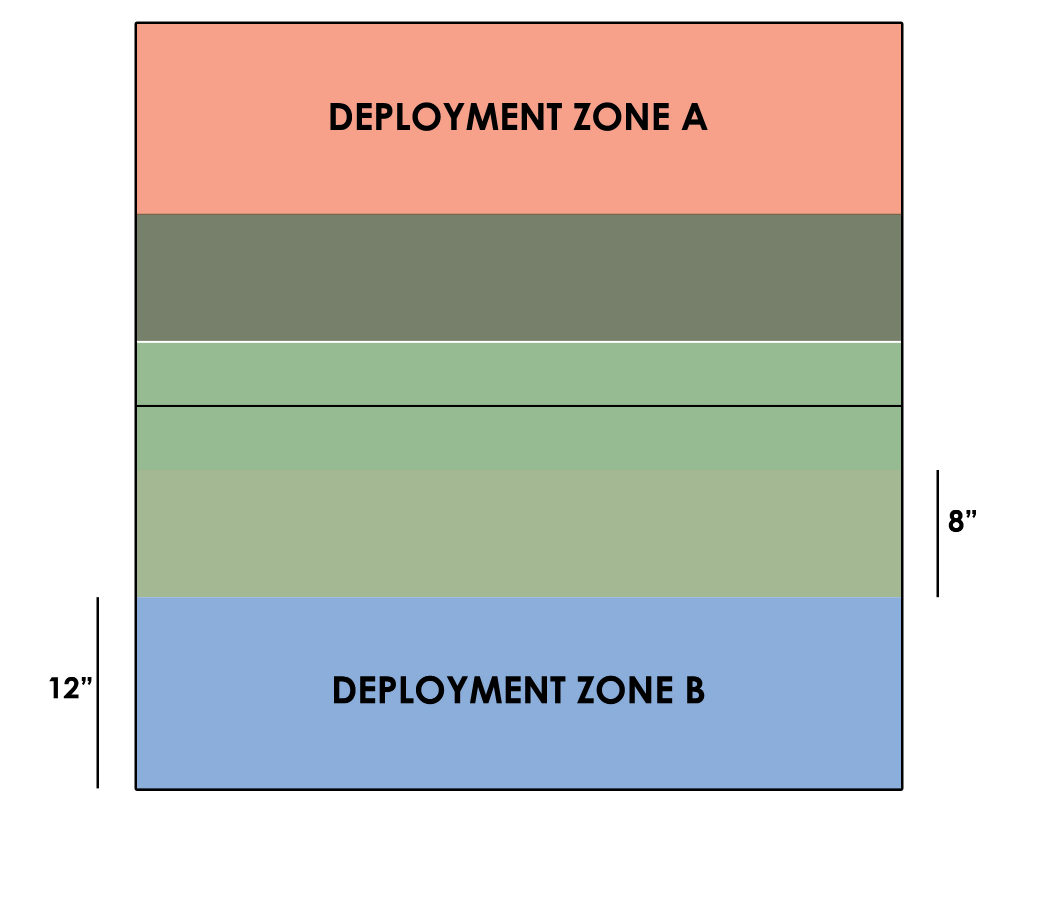 Une troupe est considérée Tuée quand elle passe à l’État Mort ou qu’elle est en État Inapte à la fin de la partie.Les troupes qui n’ont pas été déployées sur la table de jeu à la fin de la partie sont considérées comme étant Tuées par l’adversaire.MODE NARRATIF	Ce scénario doit être joué en Mode Narratif pour refléter les événements survenus dans le Manga d’Infinity Outrage.» Dans ce scénario, Le Camp A ne peut seulement qu’utiliser les troupes contenues dans la liste d’Armée : Druze Bayram Security.La présence de Jethro, Sniper Druze est obligatoire dans la liste d’Armée du Camp A.Dans la mission l’utilisation des Fireteam : Core, Duo et Haris est autorisé pour l’unité : Druze Shock Teams.» Dans ce scénario, le Camp B devra uniquement composer sa force à partir de l’Armée Sectorielle de l’Armée de Choc d’Acontecimento.De plus, le Camp B devra obligatoirement comprendre la présence d’une fireteam Bagh-Mari dans sa liste d’Armée.FIN DE MISSION	Ce scénario est limité dans le temps, il se terminera automatiquement à la fin du 3ème Tour de Jeu. 	18	MISSION 02 COME HERE, DOLLY DAGGER!"Le Spectacle commence. Cela ne devrait pas être un souci pour une équipe de professionnels compétents. J'ai toujours supposé que c'est ce que vous étiez et maintenant vous allez pouvoir me le prouver."Emily Handelman. Infinity Outrage.Configuration de Table : A.Règles Spéciales : Insertion Limitée, QUADRANTS (ZO), Domination de ZO, Sniper, No HVT, Carte INTELCOM (Appui et Contrôle), Mode Narratif.OBJECTIFS DE MISSION	Objectifs principaux	» Dominer le même nombre de QUADRANT que l'adversaire à la fin de chaque Tour de Jeu (1 Point d'Objectif, mais seulement si au moins 1 Quadrant est dominé par le joueur).» Dominer plus de QUADRANTS que l’adversaire à la fin de chaque Tour de Jeu (2 Points d’Objectif).» Tuer le Sniper ennemi (2 Points d’Objectif).» Tuer le Sniper ennemi avec votre propre Sniper (1 Point d’Objectif Supplémentaire).Classifié	Chaque Joueur a 1 Objectif Classifié (1 Point d’Objectif).FORCES	Équipe CAMP A : La liste du Dolly Dagger’s Équipe CAMP B : 250 points.Déploiement	Les 2 joueurs se déploient sur des bords opposés de la table de jeu, dans une Zone de Déploiement standard de 40 cm de profondeur.Règles spéciales du Scénario	TAILLE DE LA TABLE DE JEU120 x 120 cm.Insertion limitée	» Les joueurs ne sont pas autorisés à utiliser les Listes d'Armées avec plus de : 1 Groupe de Combat.» L’Utilisation Stratégique des Pions de Commandement n’est pas autorisée.QUADRANTS (ZO)	À la fin de chaque Tour de Jeu, mais pas avant, la table est divisée en quatre zones comme indiqué sur la carte. Chaque joueur vérifie combien de Quadrants il domine et les Points d’Objectif sont calculés.Dans ce scénario, chaque Quadrant est considéré comme une Zone d'Opérations (ZO).Domination de ZO	Une Zone d’Opération (ZO) est considérée Dominée par un joueur s’il a plus de Points d’Armée que son adversaire à l’intérieur d’une zone. Seules les troupes représentées par des figurines ou des marqueurs (Camouflage, Œuf-Embryon, Graine-Embryon…) comptent. Ainsi que les balises IA, Proxies et les troupes G: Servant (G: Contrôle à Distance). Mais ne comptent pas les troupes en état Inapte. Les Marqueurs représentant des Armes ou de l’Équipement (comme les Mines, Répétiteurs Déployable), les Holo-échos et n’importe quel marqueur ne représentant pas un soldat, ne comptent pas non plus.Les joueurs considèrent qu’un Soldat est à l’intérieur d’une Zone d’Opérations quand plus de la moitié de son socle est dans la ZO.SHASVASTII	Les troupes possédant la Compétence Spéciale Shasvastii placées dans une Zone d’Opérations, sont prises en compte quand elles sont en État d’Œuf-Embryon (Spawn-Embryo) ou tout autre État qui ne soit pas Inapte.BAGAGE	Les troupes possédant l’Équipement : Bagage, placées dans une Zone d’Opérations et qui ne sont pas en État Inapte, sont comptées en appliquant les Points d’Armée supplémentaires apportés par cet Équipement.SNIPER	Dans ce scénario Knauf, Sniper Outlaw et Jethro, Sniper Druze, sont considérés comme les Objectifs Sniper de chaque Liste d’Armée.Tués	Une troupe est considérée Tuée quand elle passe à l’État Mort ou qu’elle est en État Inapte à la fin de la partie.Les troupes qui n’ont pas été déployées sur la table de jeu à la fin de la partie sont considérées comme étant Tuées par l’adversaire.NO HVT	Dans ce scénario, les figurines HVT et la règle Sécuriser la HVT, ne sont pas appliquées. Les Joueurs ne déploieront pas de figurine HVT sur la table de jeu et ils devront enlever toutes les cartes HVT du Paquet d’Objectifs Classifiés.CARTE INTELCOM (APPUI ET CONTROL)	Avant le début de la partie, mais après avoir choisi son Objectif Classifié, chaque joueur doit déclarer à son adversaire si cette carte sera son Objectif Classifié ou sa Carte INTELCOM. Chaque joueur lance un dé et celui qui obtient le score le plus élevé, est le premier à annoncer sa décision à son adversaire. Le contenu de la carte, qu’il s’agisse de la mission ou de la valeur de la carte, est considéré comme une Information Privée, quelqu’en soit l’usage choisi par le joueur.→  	19	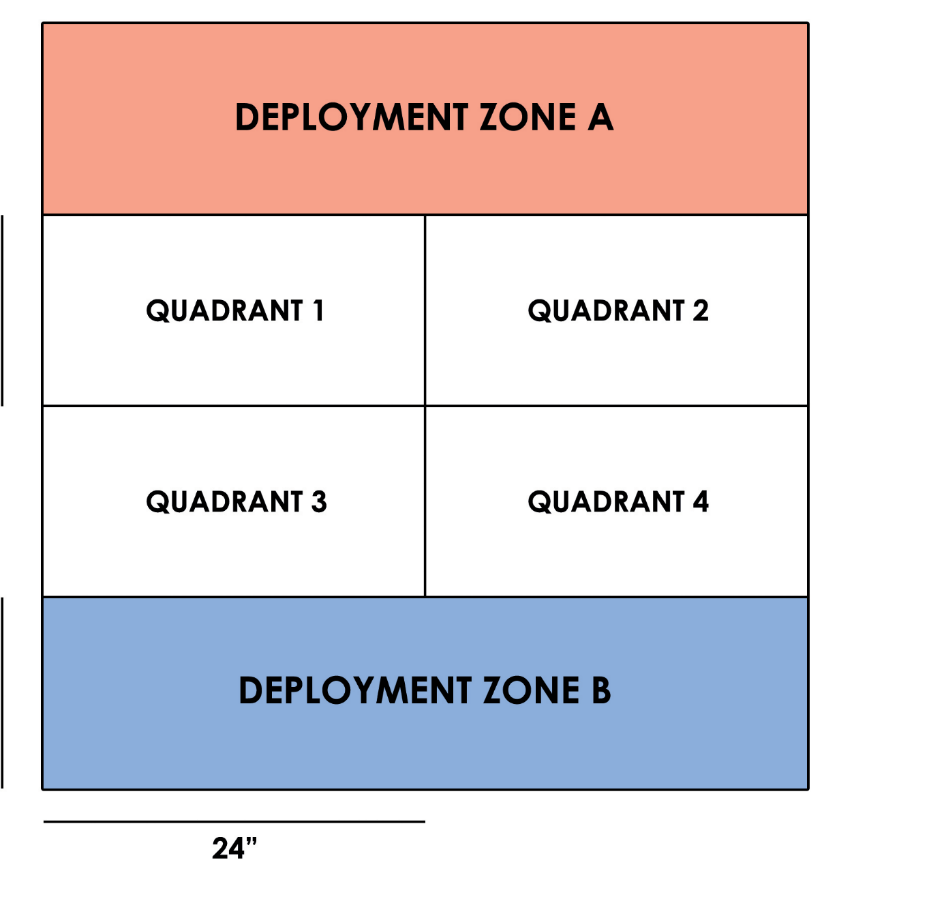 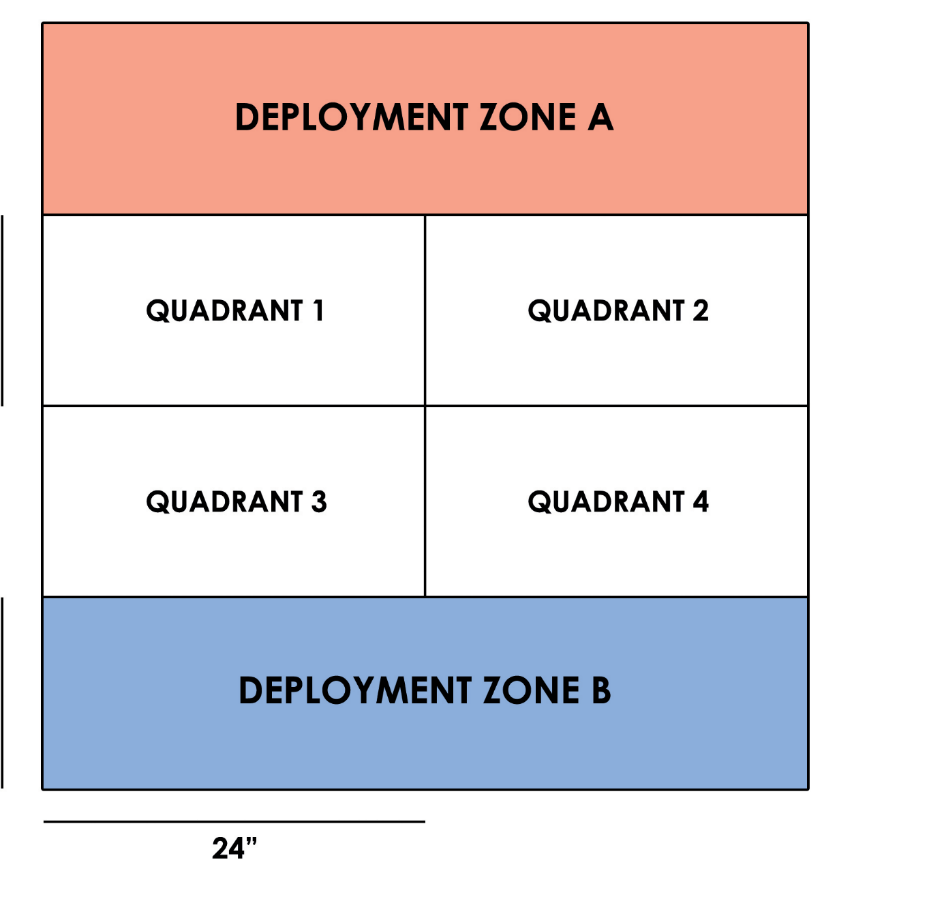 À la Fin du troisième Tour de Jeu, lorsque les joueurs comptent leurs points, et suivant l’ordre établi par l’Initiative, le joueur peut utiliser sa Carte INTELCOM en appliquant le Mode Appui et Contrôle (Support and Control).Mode Appui et contrôle : Le joueur peut ajouter la valeur de sa Carte INTELCOM, au total des Points d’Armée qu’il possède, dans la Zone d’Opérations (ZO) de son choix, mais seulement s’il y possède au moins une troupe en État non Inapte.MODES NARRATIFS	Ce scénario peut être joué dans 2 différents Modes Narratifs pour refléter les événements survenus dans le Manga Infinity Outrage.» Dans ce scénario, le Camp A peut seulement utiliser les troupes figurant dans la Liste d’Armée Dolly Dagger’s Team.Dans la mission, chaque soldat Régulier de la Liste d’Armée Dolly Dagger’s Team apporte 2 Ordres Régulier à la Réserve d’Ordres du Camp A.La présence de Knauf, Sniper Outlaw est obligatoire dans la Liste d’Armée du Camp A.MODE NARRATIF 1» Dans ce scénario, le Camp B ne peut seulement qu’utiliser les troupes figurant dans la Liste d’Armée : Druze Bayram Security.La présence de Jethro, Sniper Druze est obligatoire dans la Liste d’Armée du Camp B.Dans cette mission l’utilisation des Fireteam : Core, Duo et Haris est autorisé pour la Druze Shock Teams.MODE NARRATIF 2» Dans ce scénario, dans le Mode Narratif 2, le Camp B peut être n’importe quelle Armée Générique ou Armée Sectorielle.Cependant, la présence de Jethro, Sniper Druze est obligatoire dans la Liste d’Armée du Camp B.FIN DE MISSION	Ce scénario est limité dans le temps, il se terminera automatiquement à la fin du 3ème Tour de Jeu.16”16” 	20	MISSION 03 DOLLY HEAVY MAMMA"Beba, tu es appui-feu. Dégage un chemin aux garçons. Uhahu, ton job est de protéger le Stallion Jack de l'ingérence extérieure. Force de frappe Domovoi, Nakadai, vous partez ensuite. Knauf, gardez les toits. J'ai besoin que vous vous concentriez exclusivement sur l'éradication de leur sniper, Jethro. "Emily Handelman. Infinity Outrage.Configuration de Table : B.Règles Spéciales : Insertion limitée, Sniper, Tués, Lien Tactique Renforcé, Pas de Quartier, No HVT, Troupes Spécialistes, Modes Narratifs.OBJECTIFS DE MISSION	Objectifs principaux	» éliminer le même nombre de Point d’Armée que l’adversaire (2 Points Objectif).» éliminer plus de Points d’Armée que l’adversaire (3 Points Objectif).» Éliminer le Sniper ennemi (3 Points d’Objectif).» Éliminer le Sniper ennemi avec votre propre Sniper (2 Points d’Objectif Supplémentaires).Classifié	Chaque Joueur a 1 Objectif Classifié (2 Points d’Objectif).Déploiement	Les 2 joueurs se déploient sur des bords opposés de la table de jeu, dans une Zone de Déploiement standard de 40 cm de profondeur.Règles spéciales du Scénario	TAILLE DE LA TABLE DE JEU120 x 120 cm.Insertion limitée	» Les joueurs ne sont pas autorisés à utiliser des Listes d'Armées avec plus de : 1 Groupe de Combat.» L’Utilisation Stratégique des Pions de Commandement n’est pas autorisée.SNIPER	Dans ce scénario Knauf, Sniper Outlaw et Jethro, Sniper Druze, sont considérés comme les Objectifs Sniper de chaque Liste d’ArméeTués	Une troupe est considérée Tuée quand elle passe à l’État Mort ou qu’elle est en État Inapte à la fin de la partie.Les troupes qui n’ont pas été déployées sur la table de jeu à la fin de la partie sont considérées comme étant Tuées par l’adversaire.LIEN TACTIQUE Renforcé	Dans ce scénario la règle Perte du Lieutenant n’est pas appliquée.Dans cette mission, l’identité du Lieutenant est toujours une Information Publique. Le joueur doit indiquer quel marqueur est le Lieutenant s’il est dans un État Marqueur (Camouflage, Camouflage TO...) ou quels sont les marqueurs qui sont le Lieutenant dans le cas d’un Holo-projecteur.Le Lieutenant doit être placé sur la table de jeu au début du premier Tour de Jeu, soit comme figurine, soit comme marqueur. Les joueurs ne peuvent pas déployer leurs Lieutenants dans l’État de Déploiement Caché.Si le joueur n’a pas de Lieutenant durant la Phase Tactique de son Tour Actif parce que ce soldat n’a pas été déployé ou parce qu’il est dans un État Isolé, Immobilisé (IMM-1 ou IMM-2), ou un État Inapte (Inconscient, Mort, Sepsitorisé...), alors le joueur doit en nommer un nouveau, sans dépense d’Ordre. L’identité de ce nouveau Lieutenant est aussi une Information Publique. Il est obligatoire que ce Lieutenant soit une figurine ou un Marqueur, placé sur la table de jeu.Pas de Quartier	Dans ce scénario, les règles Retraite! ne sont pas appliquées.NO HVT	Dans ce scénario, les figurines HVT et la règle Sécuriser la HVT, ne sont pas appliquées. Les Joueurs ne déploieront pas de figurine HVT sur la table de jeu et ils devront enlever toutes les cartes HVT du Paquet d’Objectifs Classifiés.TROUPES Spécialistes	Dans ce scénario, les Hackers, Médecins, Ingénieurs, Observateurs d’Artillerie, Infirmiers et les troupes possédant la Compétence Spéciale Chaîne de Commandement sont considérés comme étant des Troupes Spécialistes.Les Hackers, Médecins et Ingénieurs ne peuvent pas utiliser de Répétiteur ou de troupe G: Serviteur pour réaliser les tâches réservées aux Troupes Spécialistes.Rappel : Les Soldats avec la Compétence Spéciale Troupes Spécialistes peuvent accomplir les différentes fonctions de Troupes Spécialistes dans ce scénario.Une Troupe Spécialiste avec Marqueur Désactivé (Disabled) peut toujours remplir les Objectifs de ce scénario. 	21	MODES NARRATIFS	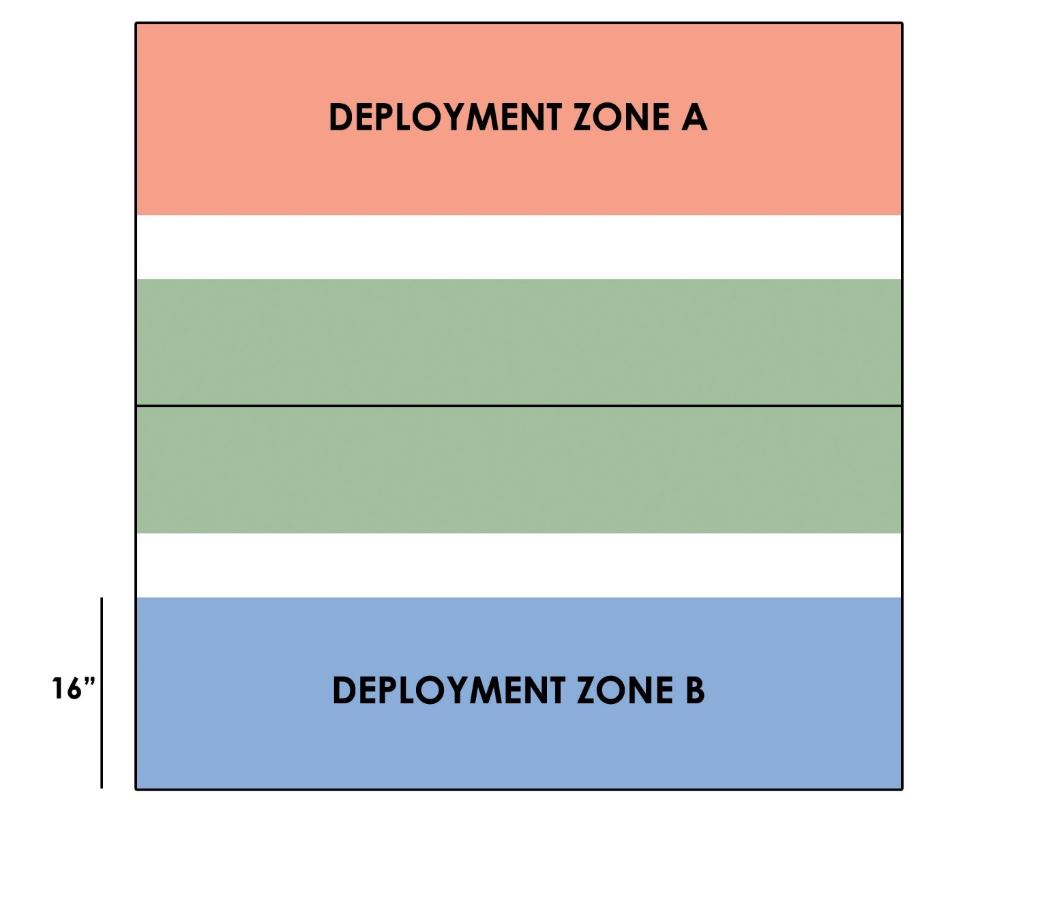 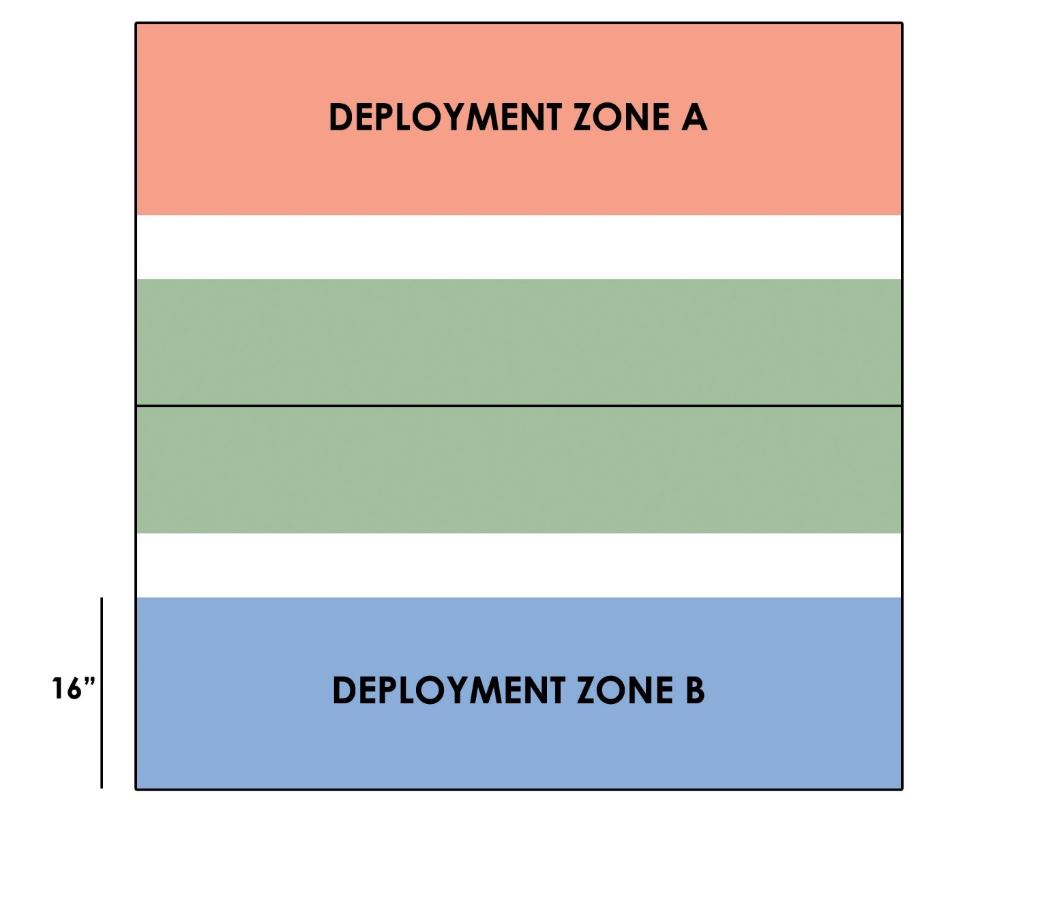 Ce scénario peut être joué dans 2 différents Modes Narratifs pour refléter les événements survenus dans le Manga Infinity Outrage.» Dans ce scénario, le Camp A peut seulement utiliser les troupes figurant dans la Liste d’Armée Dolly Dagger’s Team.Dans la mission, chaque soldat Régulier de la Liste d’Armée Dolly Dagger’s Team apporte 2 Ordres Régulier à la Réserve d’Ordres du Camp A.La présence de Knauf, Sniper Outlaw est obligatoire dans la Liste d’Armée du Camp A.MODE NARRATIF 1» Dans ce scénario, le Camp B ne peut seulement qu’utiliser les troupes figurant dans la Liste d’Armée : Druze Bayram Security.La présence de Jethro, Sniper Druze est obligatoire dans la Liste d’Armée du Camp B.Dans cette mission l’utilisation des Fireteam : Core, Duo et Haris est autorisé pour la Druze Shock Teams.MODE NARRATIF 2» Dans ce scénario, dans le Mode Narratif 2, le Camp B peut être n’importe quelle Armée Générique ou Armée Sectorielle.Cependant, la présence de Jethro, Sniper Druze est obligatoire dans la Liste d’Armée du Camp B.FIN DE MISSION	Ce scénario est limité dans le temps, il se terminera automatiquement à la fin du 3ème Tour de Jeu. 	22	MISSION 04 PRENDS GARDE, BABY!“Ici la Force de sécurité de l’État-Empire Yu-Jing. Vous êtes pris dans une activité illégale dans une zone d’accès restreinte. Jetez vos armes immédiatement ou vous serez exterminés.”Officier Commandant de la Force d’Intervention Yu-Jing. Infinity Outrage.Configuration de Table : A.Règles Spéciales : Zone Avancée, Zone d’élimination, Zone de Sortie, Tués, Pas de Quartier, Hacker, No HVT, Mode Narratif.Déploiement	DÉFENSEUR. Le Défenseur se déploiera sur l’un des côtés de la table de jeu, dans une zone de déploiement standard de 30 cm de profondeur. 	     Le Défenseur ne peut pas utiliser les Compétences Spéciales Objectifs de mission	OBJECTIFS DE L’ATTAQUANT	» Empêcher plus de 2 Soldats ennemis de quitter la table de jeu par la Zone de Sortie (3 Points d’Objectif).» Empêcher toutes les troupes ennemies de quitter la table de jeu par la Zone de Sortie (4 points d'objectif, non cumulable avec l'objectif précédent).» Empêcher le Lieutenant ennemi et le Hacker ennemi de sortir de la table de jeu par la Zone de Sortie (2 Points d'Objectif supplémentaires).» Éliminer la moitié ou plus des Points d'Armée de la Liste d'Armée de l'adversaire (3 Points d'objectif).» Éliminer tous les Points d'Armée de la Liste d'Armée de l'adversaire (4 points d'objectif, non cumulables avec l'objectif précédent).OBJECTIFS DU Défenseur	» Avoir sorti 2 Soldats appartenant à sa Liste d'Armée de la table de jeu par la Zone de Sortie (3 points d'objectif).» Avoir sorti au moins 3 Soldats appartenant à sa Liste d'Armée de la table de jeu par la Zone de Sortie (4 points d'objectif, non cumulable avec l'objectif précédent).» Avoir sorti le Lieutenant et le Hacker de sa Liste d'Armée de la table de jeu par la Zone de Sortie (3 points d'objectif supplémentaires).» Éliminer 80 Points d'Armées ou moins de la Liste d'Armée de l'adversaire (1 point d'objectif et seulement si le joueur a tué au moins un soldat ennemi).» Éliminer 160 Points d'Armées ou moins de la Liste d'Armée de l'adversaire (2 points d'objectif, non cumulable avec l'objectif précédent).» Éliminer plus de 160 Points d'Armées de la Liste d'Armée de l'adversaire (3 points d'objectif, non cumulable avec l'objectif précédent).Classifié	Chaque Joueur a 1 Objectif Classifié (1 Point d’Objectif).FORCES	ATTAQUANT : 200 points. (Générique Yu-Jing ou Service Impérial)DÉFENSEUR : 250 points. (Dolly Dagger’s Team ou Druze Bayram Security)(DA: Déploiement Aéroporté, Déploiement Avancé, Infiltration…) pour se déployer au-delà des limites de la Zone Avancée.Le Défenseur ne peut pas utiliser de Compétences Spéciales pour se déployer à l’intérieur de la Zone de Déploiement ennemie.ATTAQUANT. L'attaquant a 2 Zones de Déploiement (45 x 25 cm, voir la carte) placées des deux côtés de la zone centrale de la table de jeu. L'attaquant peut placer ses troupes librement dans ces deux zones.Les troupes de l'Attaquant possédant les Compétences Spéciales de Déploiement Avancé, Déploiement Mécanisé ou d'Infiltration, ne peuvent que considérer la Zone d'Élimination comme étant leur propre moitié de la table de jeu.Règles spéciales du Scénario	TAILLE DE LA TABLE DE JEU120 x 120 cm.ZONE AVAncée	C'est la zone de 15 x 120 cm placée en dehors de la Zone de Déploiement du Défenseur (voir carte).Zone d’élimination	La Zone d’Élimination est la zone de 45 x 70 cm placée entre les Zones de Déploiement de l'Attaquant (voir carte).ZONE DE SORTIE	L'un des bords de la table de jeu est défini comme étant la Zone de Sortie. Les joueurs considéreront qu'un Soldat aura quitté la Table de Jeu, seulement si son socle est au contact avec le bord de table de la Zone de Sortie, à la fin de l'Ordre ou de l'ORA.Les troupes qui quittent la table de jeu n'apportent plus ensuite leur Ordre à la Réserve d'Ordres dans la Phase Tactique du Tour Actif de leur joueur.Tués	Une troupe est considérée Tuée quand elle passe à l’État Mort ou qu’elle est en État Inapte à la fin de la partie.Les troupes qui n’ont pas été déployées sur la table de jeu à la fin de la partie sont considérées comme étant Tuées par l’adversaire. 	23	PAS DE QUARTIER	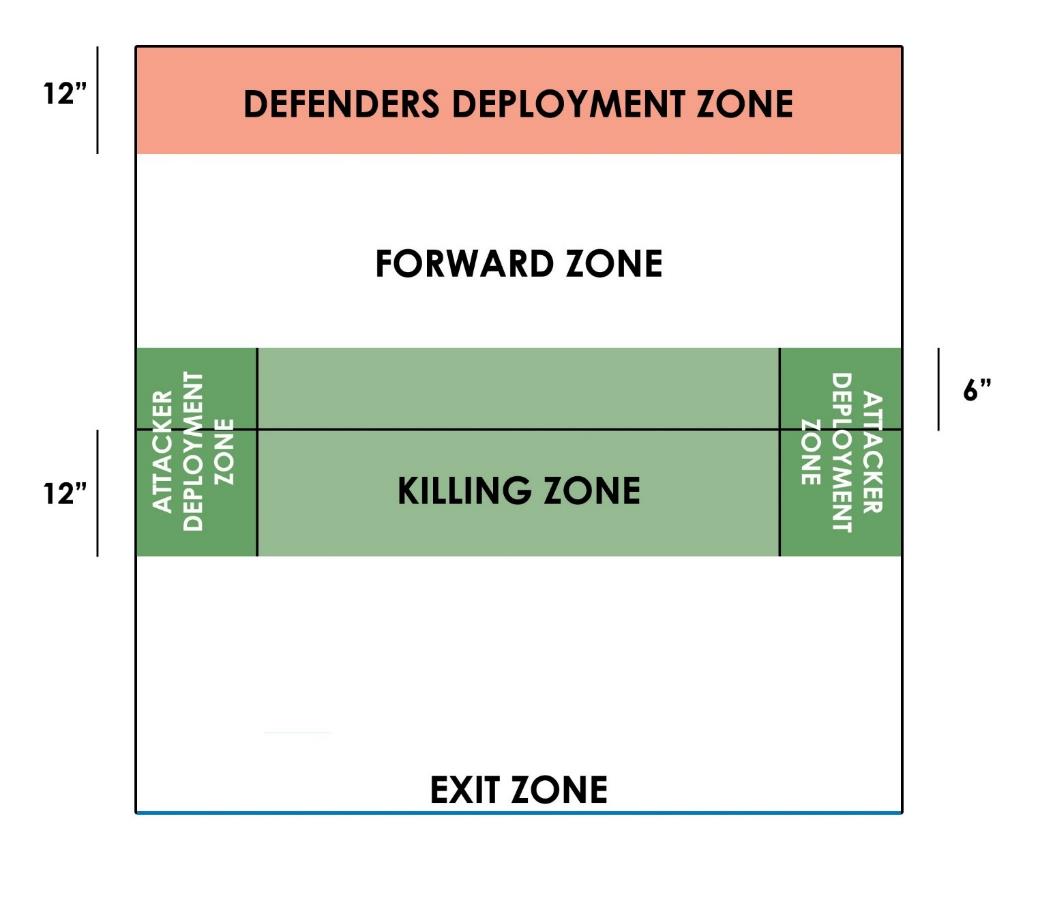 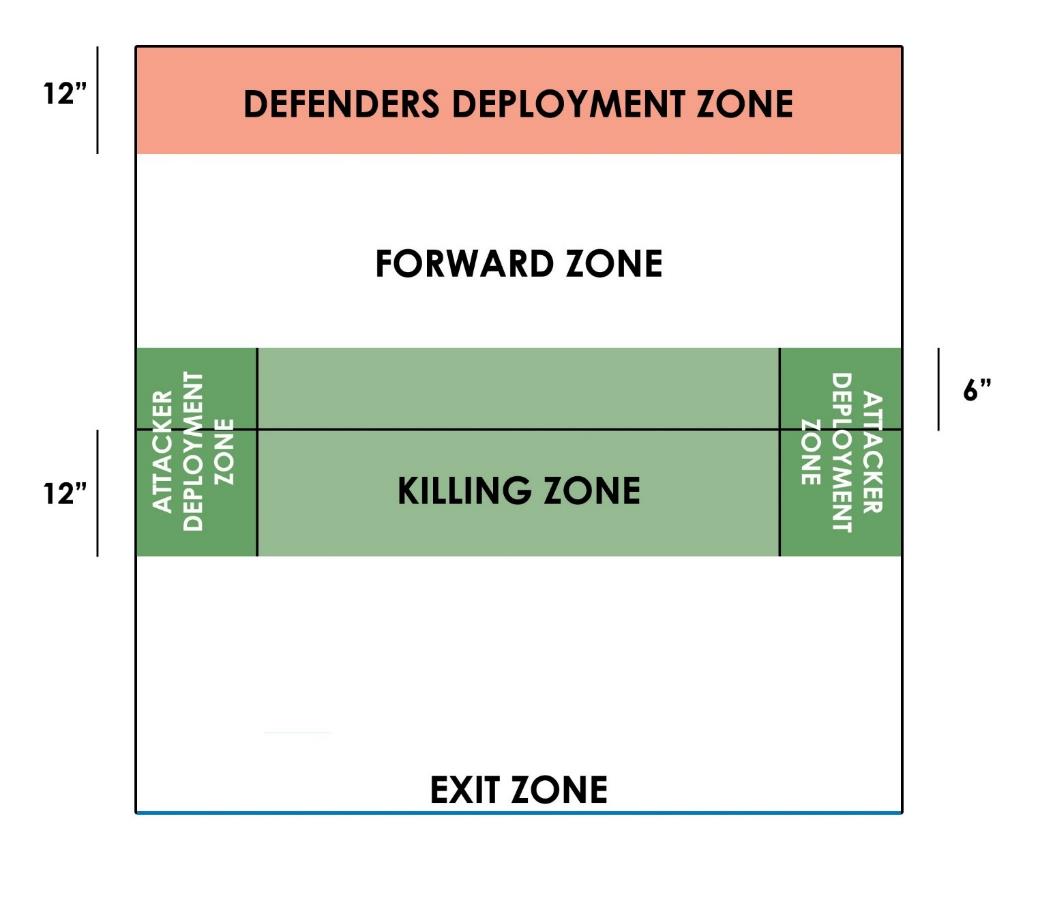 Dans ce scénario, les règles Retraite! ne sont pas appliquées.HACKER	La présence d’un Hacker est obligatoire dans la Liste d’Armée du Défenseur.NO HVT	Dans ce scénario, les figurines HVT et la règle Sécuriser la HVT, ne sont pas appliquées. Les Joueurs ne déploieront pas de figurine HVT sur la table de jeu et ils devront enlever toutes les cartes HVT du Paquet d’Objectifs Classifiés.MODES NARRATIFS	Ce scénario peut être joué dans 2 différents Modes Narratifs pour refléter les événements survenus dans le Manga Infinity Outrage.» Dans ce scénario, l’Attaquant peut être une Armée Générique Yu-Jing ou de l’Armée Sectorielle : Service Impérial.L’Attaquant peut ajouter un Gūijiă à sa Liste d’Armé, sans Coût en Point ou en CAP. Ce Gūijiă aura la Compétence Spéciale : DA: Saut de Combat.MODE NARRATIF 1» Dans ce scénario, le Défenseur ne peut seulement qu’utiliser les troupes figurant dans la Liste d’Armée : Dolly Dagger’s Team.Dans cette mission, chaque Soldat Régulier de la Liste d’Armé Dolly Dagger’s Team apporte 2 Ordres Régulier à la Réserve d’Ordres du Camp A.MODE NARRATIF 2» Dans ce scénario, le Défenseur ne peut seulement qu’utiliser les troupes figurant dans la Liste d’Armée : Druze Bayram Security.La présence de Jethro, Sniper Druze est obligatoire dans la Liste d’Armée du Défenseur.Dans cette mission l’utilisation des Fireteam : Core, Duo et Haris est autorisé pour la Druze Shock Teams.FIN DE MISSION	Ce scénario est limité dans le temps, il se terminera automatiquement à la fin du 3ème Tour de Jeu. 	24	PRODUITS INFINITY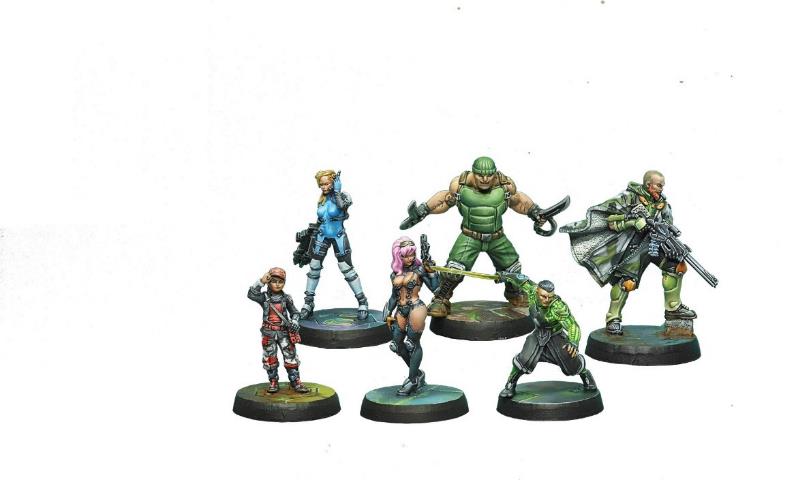 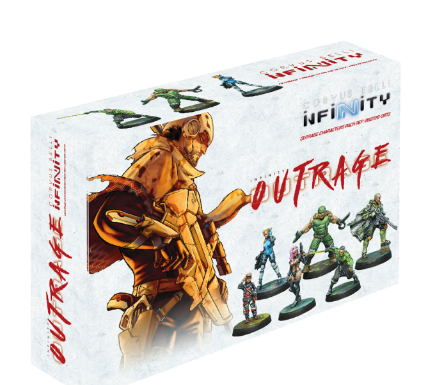 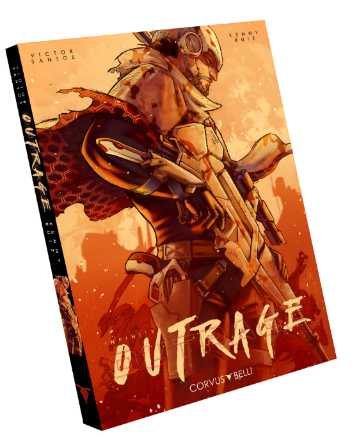 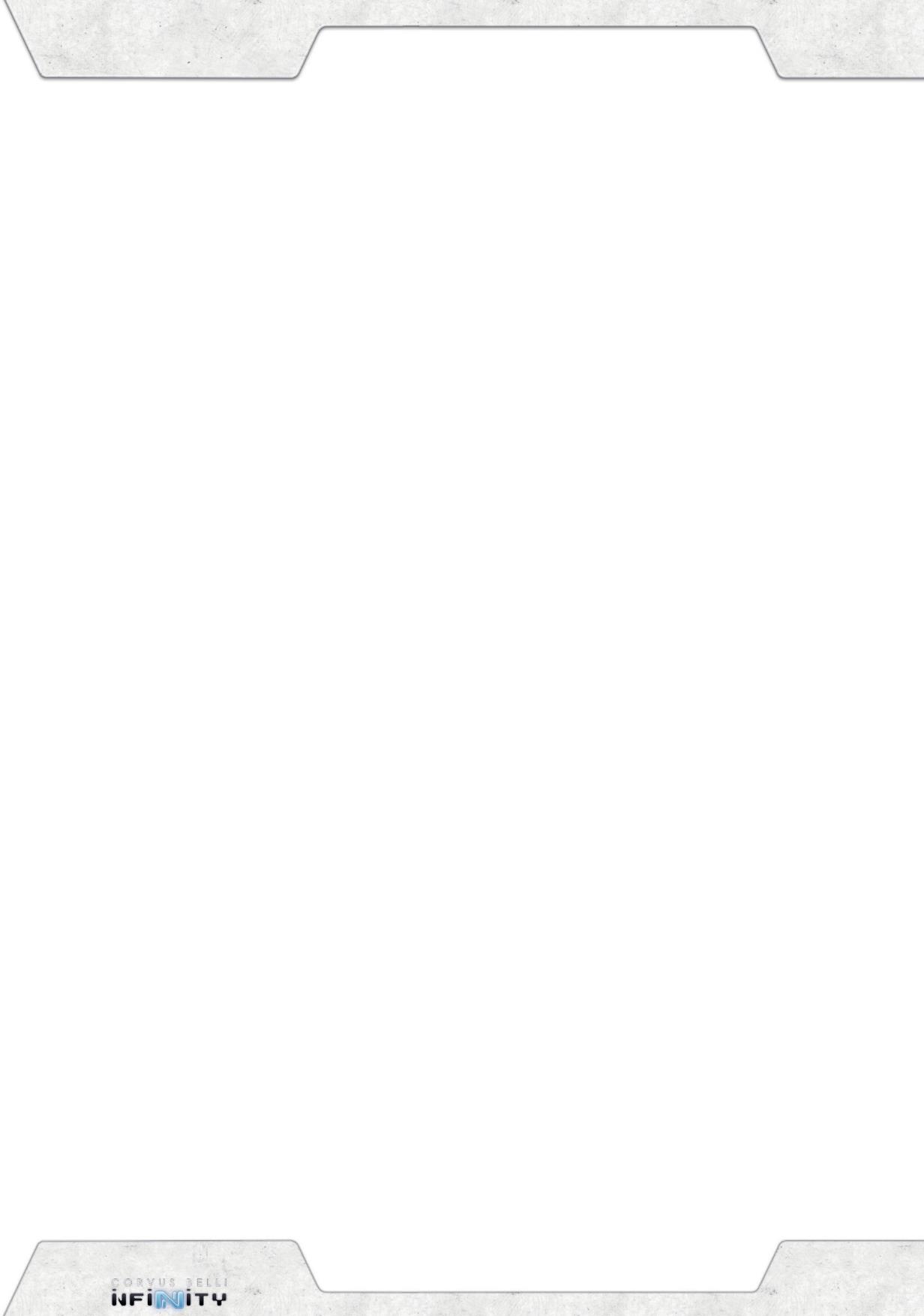 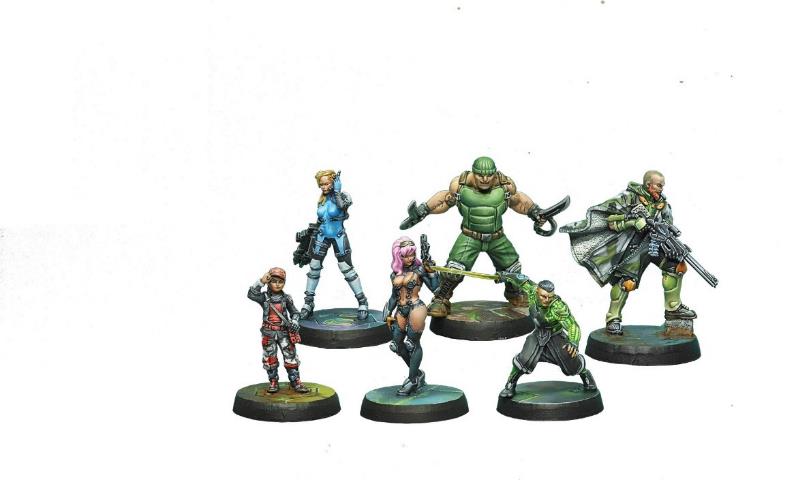 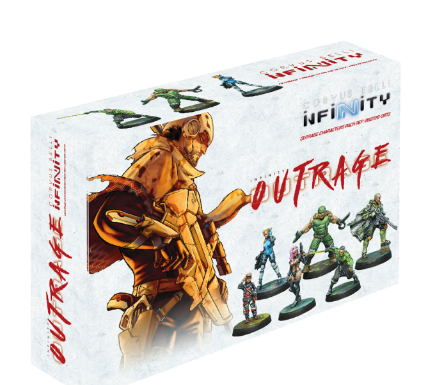 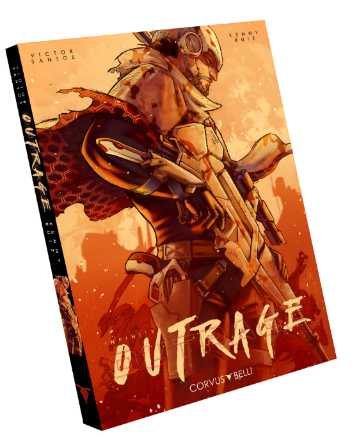 Visitez notre Boutique en Ligne : www.store.corvusbelli.comMANGA INFINITY OUTRAGE	OUTRAGE CHARACTER PACK REF: 280726-0673	 	25	DOG-WARRRIORS REF: 280169-0497	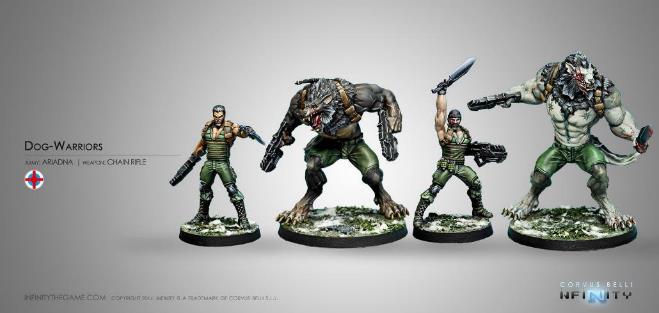 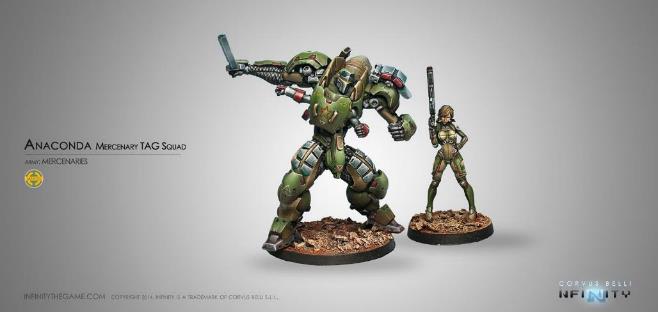 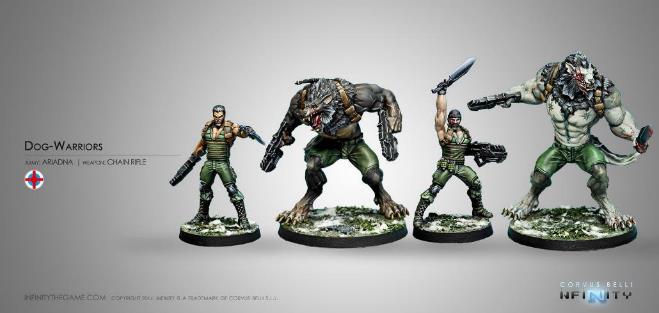 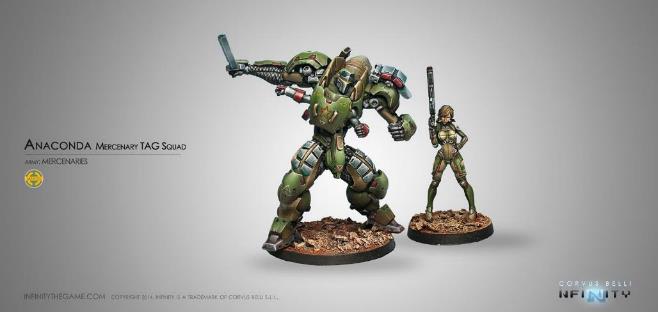 ANACONDA, MERCENARY TAG SQUADRON REF: 280711-0425   	26	DRUZE SHOCK TEAMS REF: 280709-0346	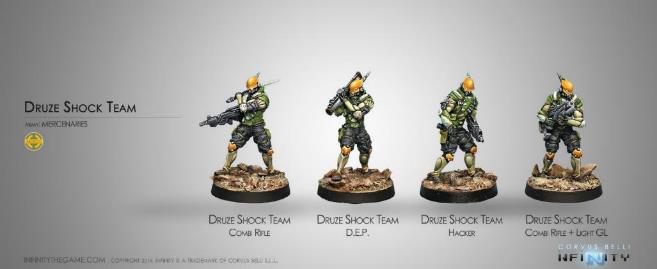 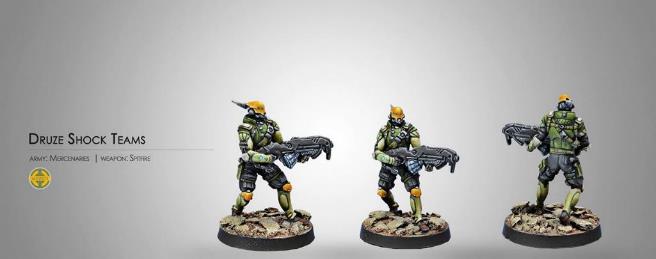 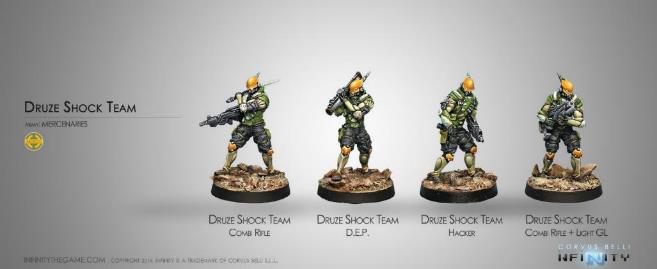 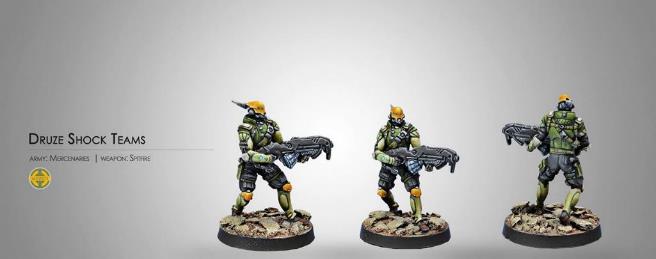 DRUZE SHOCK TEAMS (SPITFIRE) REF: 280714-0469	DRUZE SHOCK TEAMS REF: 280727-0686	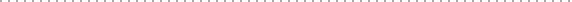 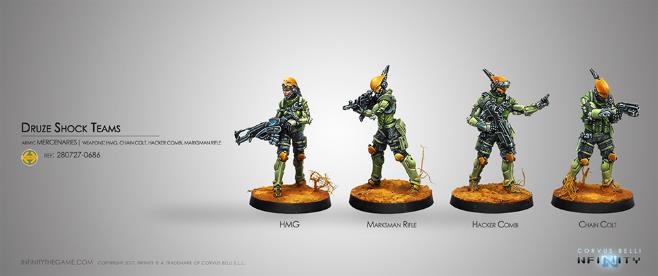  	27	AUTHORIZED BOUNTY HUNTER (COMBI RIFLE) REF: 280713-0461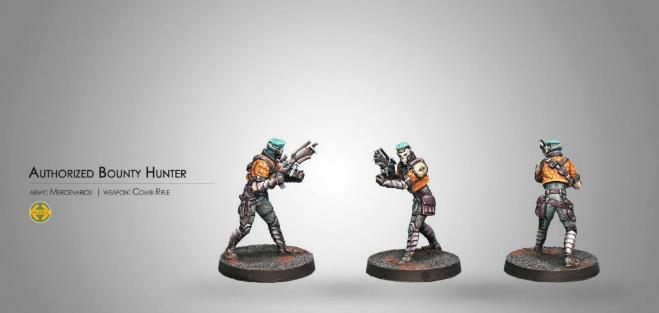 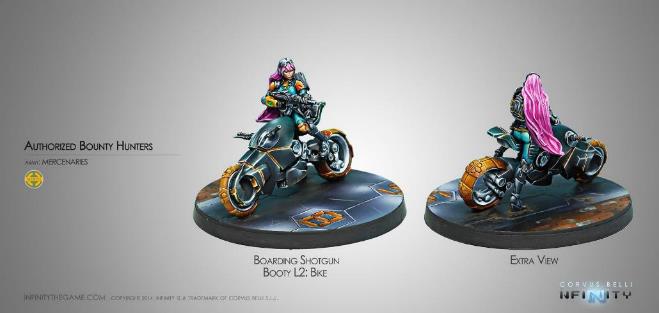 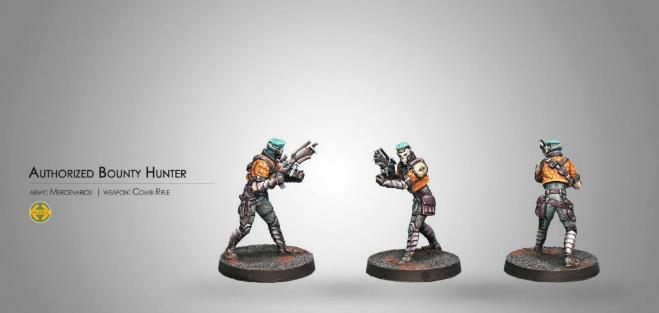 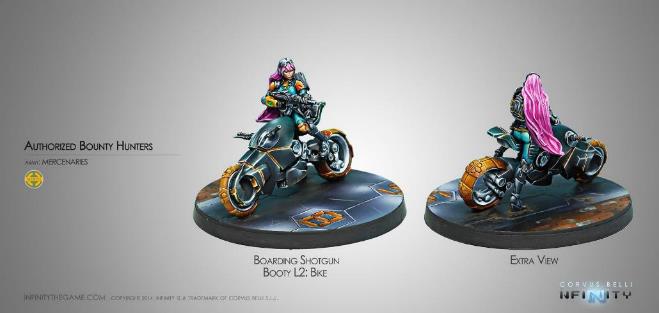 AUTHORIZED BOUNTY HUNTER (BOARDING SHOTGUN, BOOTY L2: BIKE) REF: 280717-0525	 	28	BASHI BAZOUK (SMG) REF: 280484-0615	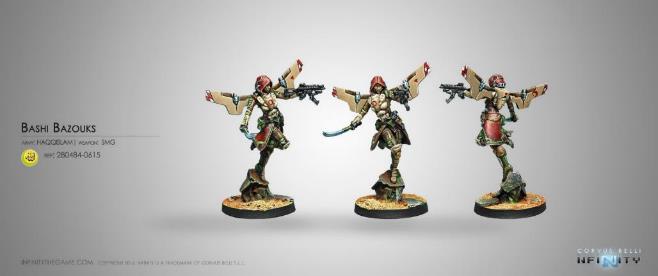 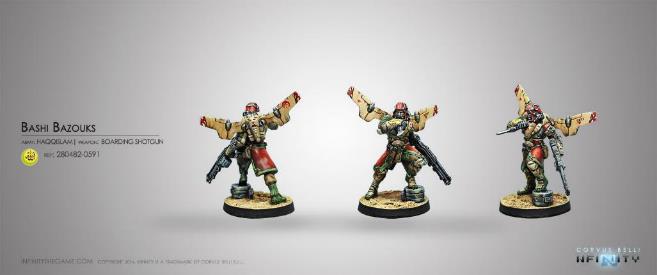 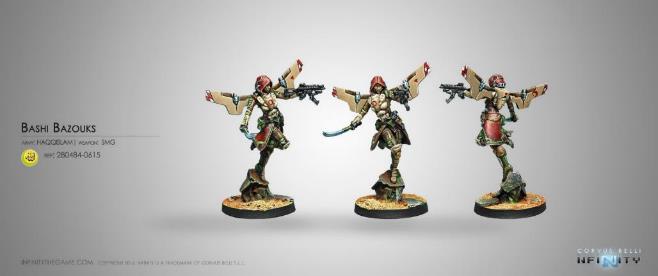 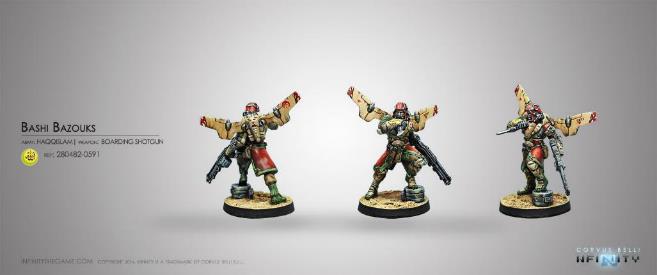 BASHI BAZOUK (BOARDING SHOTGUN) REF: 280482-0591	 	29	SCARFACE & CORDELIA, MERCENARY TAG TEAM 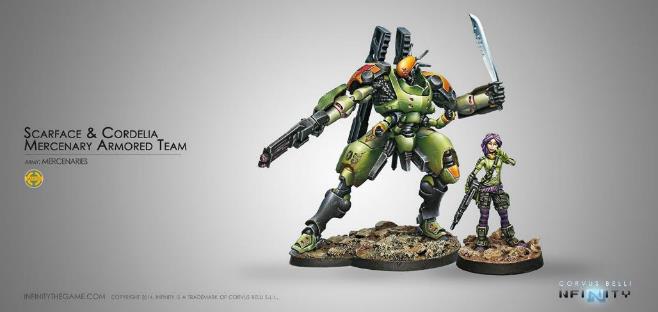 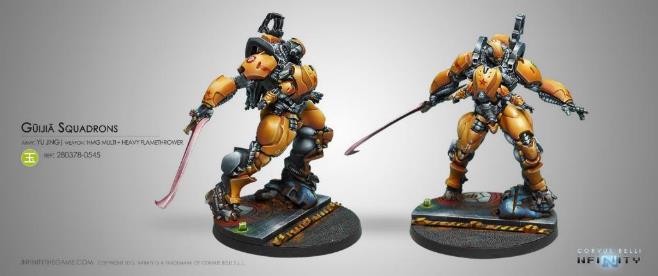 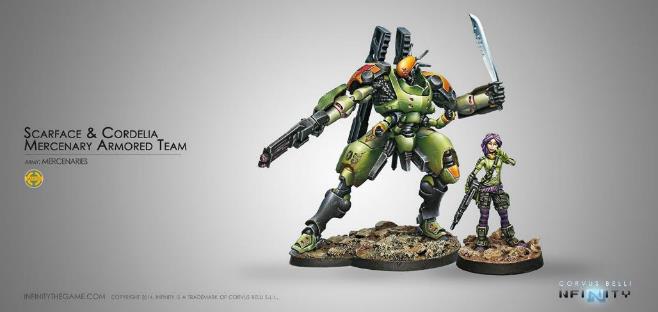 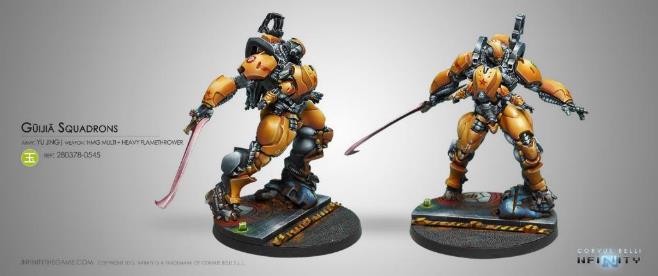 REF: 280710-0365	GUIJIA SQUADRONS REF: 280378-0545	 	30	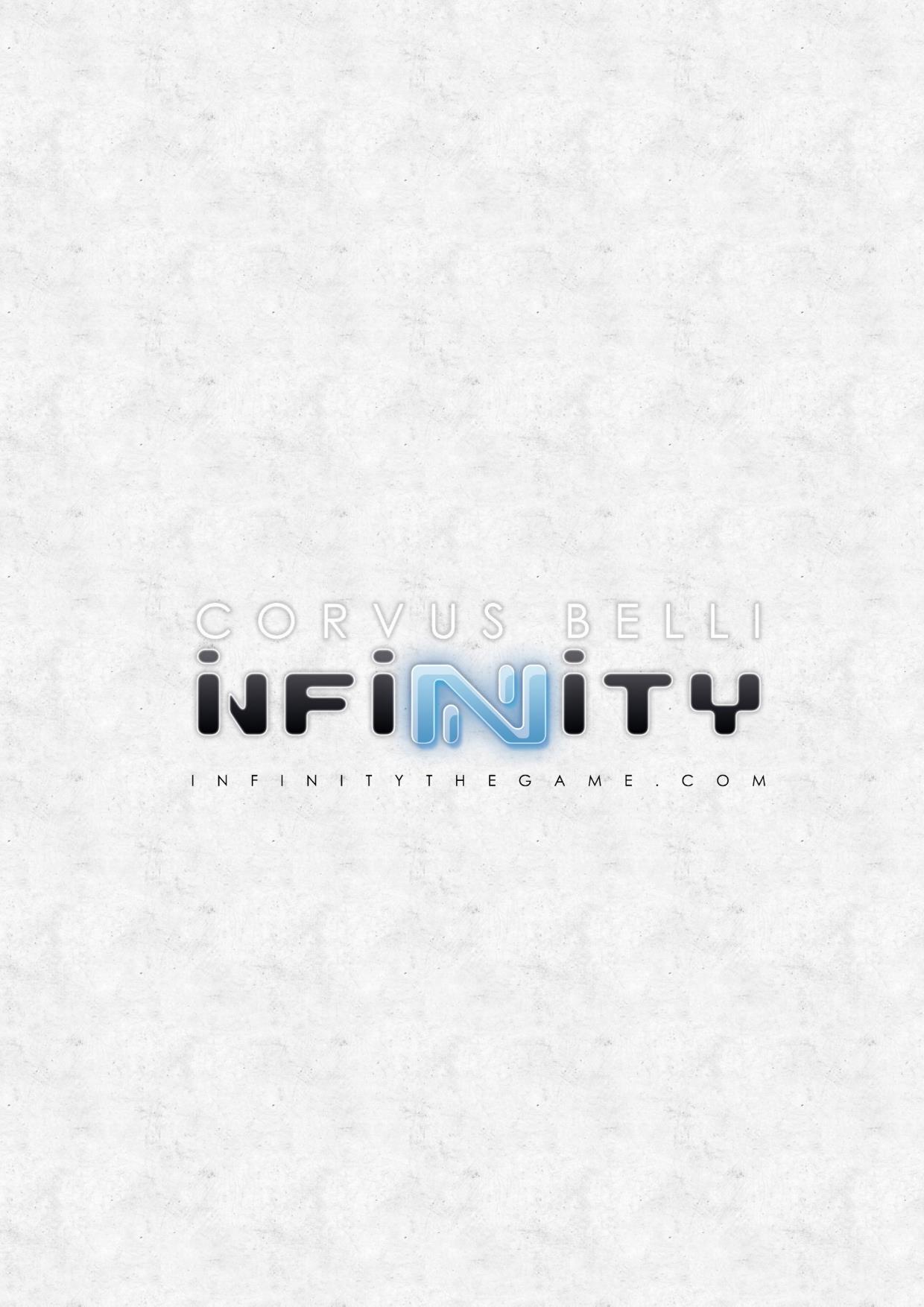 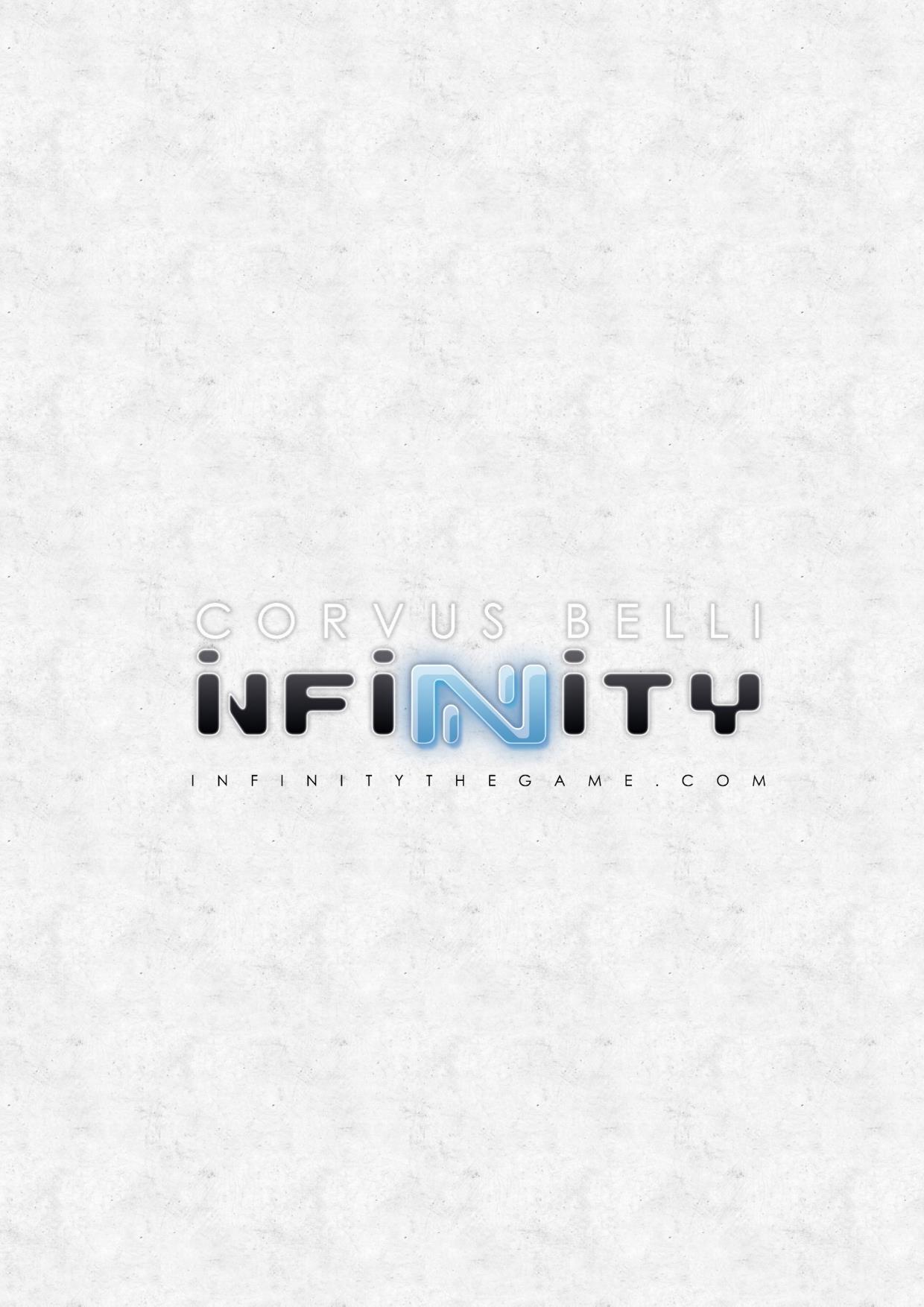 NomArmes TRArmes CCCAPPEMILY LieutenantFusil Combi + Lance-Grenade Léger (Normal, E/M), NanopulseurPistolet d’Assaut, Couteau-AEMILY LieutenantFusil de Précision Schock, NanopulseurPistolet d’Assaut, Couteau-ANomArmes TRArmes CCCAP PSTALLION JACKSpitfire AP + Lance-Flammes Lourd, PanzerfaustArme CC DA-C Nom      Armes TR   Armes CCCAPPDOMOVOI2 Chain Rifles, Grenades, Grenades FumigènesArme CC AP- ANomJETHROArmes TRFusil de Sniper MULTIArmes CCPistolet Lourd, CouteauCAP1.5P38JETHRO LieutenantFusil de Sniper MULTIPistolet Lourd, Couteau1.538NomDRUZE (Viseur X)  Armes TRFusil Combi, Chain-coltArmes CCPistolet Viral, CouteauCAP0   P    23DRUZEMitrailleuse, Chain-coltPistolet Viral, Couteau1.529DRUZE (Fireteam: Haris, Viseur X)Fusil Combi, Chain-colt, D.E.P.Pistolet, Arme CC125DRUZE (Viseur X)Fusil Combi, Chain-colt, PanzerfaustPistolet Viral, Couteau025DRUZE (Viseur X)Fusil Combi, Lance-grenades Léger (E/M et Nimbus)Pistolet Viral, Couteau0.527DRUZE (Viseur X)Fusil de Précision Shock, Chain-coltPistolet Viral, Couteau027DRUZE (Viseur X)SpitfirePistolet, Arme CC1.527DRUZE Hacker (Dispositif de Piratage Tueur)Fusil Combi, Pitcher, Charges CreusesPistolet Viral, Couteau025DRUZE Hacker (Dispositif de Piratage d’Assaut)Fusil Combi, Pitcher, Charges CreusesPistolet Viral, Couteau0.528DRUZE Infirmier (Viseur X, AutoMédiKit)Fusil Combi, Chain-coltPistolet Viral, Arme CC025DRUZE Lieutenant (Viseur X)Fusil Combi, Chain-coltPistolet Viral, Arme CC023MOV	CCTRPHVOLBLI     PBBSDIS10-5	141210131	3122NomBOUNTY HUNTERArmes TRFusil CombiArmes CCPistolet, CouteauCAP0P16BOUNTY HUNTERFusil d’AbordagePistolet, Couteau015BOUNTY HUNTERFusil de Sniper2 Pistolets Breaker, Couteau0.521BOUNTY HUNTERSpitfirePistolet, Couteau122NomBASHI BAZOUKArmes TRFusil + Fusil à Pompe LégerArmes CCPistolet, Arme CCCAP0P16BASHI BAZOUKFusil d’AbordagePistolet, Arme CC015BASHI BAZOUKFusil AP2 Pistolet Breaker, Arme CC017BASHI BAZOUKFusil Combi, E/MaulerPistolet, Arme CC017BASHI BAZOUKPistolet Mitrailleur, Chain-coltPistolet, Arme CC012BASHI BAZOUK (Specialist Operative)Fusil + Fusil à Pompe LégerPistolet, Arme CC016NomArmes TRArmes CCCAPPDRONBOT PATHFINDER Fusil Combi, SnifferImpulsion Électrique016NomArmes TRArmes CCCAPPDRONBOT SIERRA MitrailleuseImpulsion Électrique125NomArmes TRArmes CCCAPPDRONBOT CLIPPER Lance-Missiles IntelligentsImpulsion Électrique1.518NomArmes TRArmes CCCAPPDRONBOT FUGAZI Pulsation Flash, SnifferImpulsion Électrique08TROUPEDISPFIRETEAM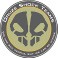 DRUZE SHOCK TEAMSTOTALDUO, HARIS, CORE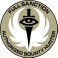 CHASSEURS DE PRIMES AGRÉÉS2DUO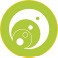 BASHI BAZOUKS2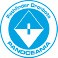 DRONBOT PATHFINDER 3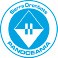 DRONBOT SIERRA 1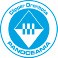 DRONBOT CLIPPER 1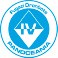 DRONBOT FUGAZI 2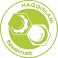 DRONES NASMAT 2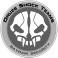 JETHRO, DRUZE SNIPER1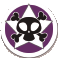 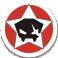 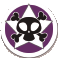 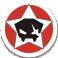 SCARFACE & CORDELIA, Équipe Mercenaire Mécanisée1